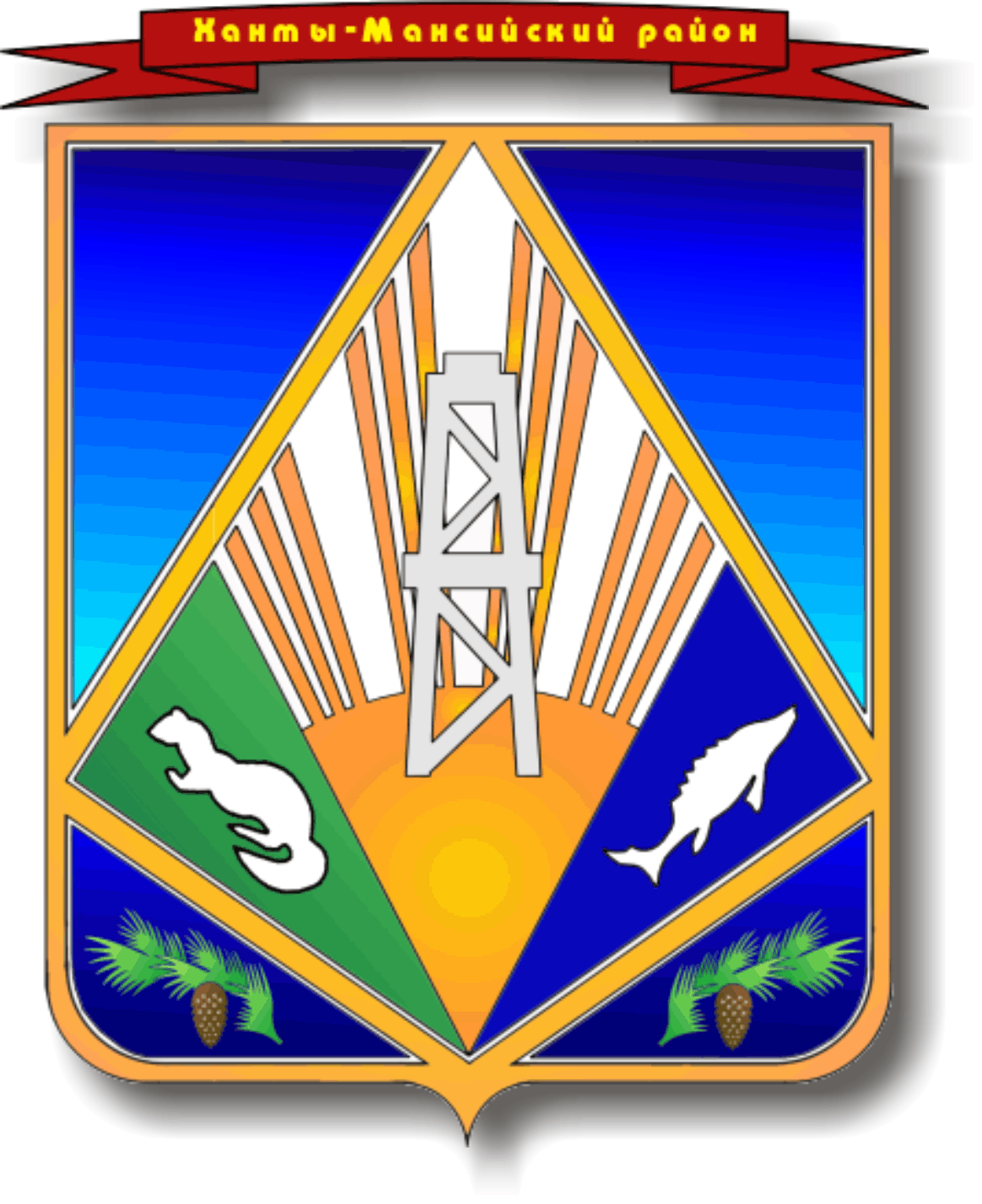 МУНИЦИПАЛЬНОЕ ОБРАЗОВАНИЕХАНТЫ-МАНСИЙСКИЙ РАЙОНХанты-Мансийский автономный округ – ЮграАДМИНИСТРАЦИЯ ХАНТЫ-МАНСИЙСКОГО РАЙОНАП О С Т А Н О В Л Е Н И Еот 24.04.2014                                                                                                  № 90  г. Ханты-МансийскО внесении изменений в постановлениеадминистрации Ханты-Мансийскогорайона от 30 сентября 2013 года № 252«Об утверждении муниципальной  программы «Развитие образования в Ханты-Мансийском районена 2014 – 2016 годы»	В целях совершенствования механизмов реализации и уточнения объемов финансирования мероприятий муниципальной программы Ханты-Мансийского района «Развитие образования в Ханты-Мансийском районе на 2014 – 2016 годы» в 2013 году, в соответствии  с постановлением администрации Ханты-Мансийского района от 09 августа 2013 года № 199 «О  программах Ханты-Мансийского района» (в редакции постановления администрации Ханты-Мансийского района от 21 февраля 2014 года № 30):Внести в приложение к постановлению администрации Ханты-Мансийского района от 30 сентября 2013 года № 252 «Об утверждении муниципальной  программы «Развитие образования в Ханты-Мансийском районе на 2014 – 2016 годы» следующие изменения: 1.1. Раздел 1 «Паспорт  муниципальной программы»  изложить в следующей редакции:«Раздел 1. Паспорт муниципальной программы».Приложение 1 к Программе изложить в новой редакции согласно приложению 1 к настоящему постановлению.Приложение 2 к Программе изложить в новой редакции согласно приложению 2 к настоящему постановлению. Опубликовать настоящее постановление в газете «Наш район» и разместить на официальном сайте администрации Ханты-Мансийского района. Настоящее постановление вступает в силу после его официального опубликования (обнародования). Контроль за выполнением постановления возложить на  заместителя главы администрации района  по социальным вопросам Касьянову Е.В.И.о. главы администрацииХанты-Мансийского района                                                           Т.Ю.ГореликПриложение 1 к  постановлению администрации Ханты-Мансийского района от 24.04.2014 № 90  «Приложение 1 к ПрограммеСистема показателей, характеризующих результаты реализации муниципальной программы	Муниципальная программа «Развитие образования в Ханты-Мансийском районе на 2014 – 2016 годы».	Координатор муниципальной программы: комитет по образованию администрации Ханты-Мансийского района.».Приложение 2 к  постановлению  администрации Ханты-Мансийского района от 24.04.2014 № 90   «Приложение 2 к ПрограммеОсновные программные мероприятия ».Наименованиемуниципальнойпрограммы «Развитие образования в  Ханты-Мансийском районе на 2014 – 2016 годы» (далее – Программа)Правовое обоснование  для разработки муниципальной программыЗакон Российской Федерации от 29.12.2012  № 273-ФЗ «Об образовании в Российской Федерации»; постановление администрации Ханты-Мансийского района от 09.08.2013 № 199 «О программах Ханты-Мансийского района»Разработчик муниципальнойпрограммы комитет по образованию администрации Ханты-Мансийского района (далее – комитет по образованию)Координатор муниципальной программыкомитет по образованиюМуниципальный заказчик муниципальной программыкомитет по образованию;департамент строительства архитектуры и ЖКХ администрации района (далее – департамент строительства, архитектуры и ЖКХ);муниципальное казенное учреждение Ханты-Мансийского района «Управление капитального строительства и ремонта» (далее – МКУ «УКСиР»)Исполнители муниципальной программыкомитет по образованию;департамент строительства, архитектуры и ЖКХ;МКУ «УКСиР»Основные цели и задачи  муниципальнойпрограммы цели: обеспечение  доступности качественного образования, соответствующего требованиям инновационного развития экономики района, современным потребностям общества и каждого жителя района.Задача 1. Обеспечение инновационного характера образования через модернизацию кадровых, организационных, технологических и методических условий в соответствии с национальной образовательной инициативой «Наша новая школа», развитие системы выявления, поддержки и сопровождения одаренных детей, лидеров в сфере образования.Задача 2. Развитие системы дополнительного образования детей. Задача 3.  Развитие инфраструктуры дошкольного, общего и дополнительного образования.Задача 4. Обеспечение комплексной безопасности                   и комфортных условий образовательного процесса.Задача 5. Укрепление материально-технической базы образовательных организаций в соответствии                               с современными требованиямиСроки реализации муниципальной программы2014 – 2016 годыОбъемы и источники финансированиямуниципальнойпрограммывсего по Программе:  761 646,68  тыс. рублей,                          в том числе бюджет округа – 567 656,00  тыс. рублей; бюджет района – 193 990,68 тыс. рублей;               внебюджетные источники – 0  тыс. рублей;2014 год – 354 227,48 тыс.  рублей,                                              в том числе бюджет округа – 257 139,00 тыс. рублей; бюджет  района – 97 088,48 тыс. рублей; внебюджетные источники – 0 тыс. рублей;2015  год – 336 211,60 тыс. рублей,                                                 в том числе бюджет округа – 287 575,00 тыс. рублей; бюджет  района –  48 636,60 тыс. рублей; внебюджетные источники – 0 тыс. рублей;2016 год – 71 207,60 тыс. рублей,                                              в том числе бюджет округа –  22 942,00  тыс. рублей; бюджет  района –  48 265,60 тыс. рублей; внебюджетные источники – 0 тыс. рублейОжидаемые конечные результатымуниципальной программыснижение отношения среднего балла единого государственного экзамена (в расчете на 1 предмет)                    в 10 процентах общеобразовательных организаций                         с лучшими результатами единого государственного экзамена к среднему баллу единого государственного экзамена (в расчете на 1 предмет) в 10 процентах школ                 с худшими результатами единого государственного экзамена по русскому языку с 1,35 до 1,16 раза;                        по математике – с 1,71 до 1,52 раза;увеличение доли детей, охваченных образовательными программами дополнительного образования, в общей численности детей и молодежи                в возрасте 5 – 18 лет до 87,5 %; увеличение доли  муниципальных общеобразовательных организаций, соответствующих современным требованиям обучения, в общем количестве муниципальных  общеобразовательных организаций до 69 %;увеличение доли детей в возрасте от 1,5-х до 7-ми лет, получающих дошкольную образовательную услугу и (или) услугу по их содержанию, до 93 %;увеличение доли молодых людей в возрасте                 от 14 до 18 лет, участвующих в деятельности молодежных общественных объединений, в общей численности молодых людей до 24 %;       повышение удовлетворенности населения качеством дошкольного образования, процентов                   от числа опрошенных – до 93 %;       повышение удовлетворенности населения качеством общего образования, процентов от числа опрошенных – до 85%;       повышение удовлетворенности населения качеством дополнительного образования, процентов от числа опрошенных – до 98,3 %№ п/пНаименование показателей результатовБазовый показатель на начало реализации муниципальной  ПрограммыЗначения показателя по годамЗначения показателя по годамЗначения показателя по годамЦелевое значение показателя на момент окончания действия  муниципальной Программы№ п/пНаименование показателей результатовБазовый показатель на начало реализации муниципальной  Программы2014 год2015 год2016 годЦелевое значение показателя на момент окончания действия  муниципальной Программы1. Показатели непосредственных  результатов1. Показатели непосредственных  результатов1. Показатели непосредственных  результатов1. Показатели непосредственных  результатов1. Показатели непосредственных  результатов1. Показатели непосредственных  результатов1. Показатели непосредственных  результатов1.1.Доля обучающихся 5 – 11 классов, принявших участие в школьном этапе Всероссийской олимпиады школьников (в общей численности обучающихся), %40,541,542,543,843,81. 2.Доля административно-управленческого персонала общеобразовательных организаций (руководителей), прошедшего целевую подготовку или повышение квалификации по программам менеджмента в образовании, %8090951001001.3.Доля  обучающихся общеобразовательных организаций, которым обеспечена возможность пользоваться учебным оборудованием для практических работ и интерактивными учебными пособиями  в соответствии с новыми ФГОС (в общей численности обучающихся по новым ФГОС), %32,041,051,060,060,01.4.Доля общеобразовательных организаций, в которых обеспечена возможность пользоваться столовыми, соответствующими современным требованиям, %53597085851.5.Доля дошкольных образовательных организаций, отвечающих современным условиям по осуществлению образовательного процесса, %40,045,050,055,055,01.6.Количество вновь введенных мест в организациях дошкольного образования, единиц3133334736236231.7.Количество молодых людей в возрасте 14 – 18 лет, вовлеченных в общественные объединения, человек1501701902102102. Показатели конечных  результатов2. Показатели конечных  результатов2. Показатели конечных  результатов2. Показатели конечных  результатов2. Показатели конечных  результатов2. Показатели конечных  результатов2. Показатели конечных  результатов2.1.Отношение среднего балла единого государственного экзамена (в расчете на 1 предмет) в 10 процентах школ с лучшими результатами единого государственного экзамена к среднему баллу единого государственного экзамена (в расчете на 1 предмет) в 10 процентах школ с худшими результатами единого государственного экзамена1,351,711,291,651,221,591,161,521,161,522.2.Доля детей, охваченных образовательными программами дополнительного образования, в общей численности детей и молодежи в возрасте 5 – 18 лет, %86,086,587,087,587,52.3.Доля муниципальных общеобразовательных организаций, соответствующих современным требованиям обучения, в общем количестве муниципальных  общеобразовательных организаций, %46,247,060,069,069,02.4.Доля детей в возрасте от 1,5-х до 7-ми лет, получающих дошкольную образовательную услугу и (или) услугу  по их содержанию, %91,992,092,593,093,02.5.Доля молодых людей в возрасте от 14 до 18 лет, участвующих в деятельности молодежных общественных объединений, в общей численности молодых людей,%23,223,523,724,024,02.6.Удовлетворенность населения качеством дошкольного образования, процентов  от числа опрошенных91,091,192,093,093,02.7.Удовлетворенность населения качеством общего образования, процентов от числа опрошенных83,583,784,085,085,02.8.Удовлетворенность населения качеством дополнительного образования, процентов от числа опрошенных98,098,198,298,398,32.9.Доля дошкольных образовательных организаций, обеспечивающих условия по уходу и присмотру за детьми-инвалидами, %20,022,822,923,023,0№ п/пМероприятия ПрограммыМероприятия ПрограммыМуниципальный заказчикМуниципальный заказчикИсточник финанси-рованияФинансовые затраты на реализацию (тыс. руб.)Финансовые затраты на реализацию (тыс. руб.)Финансовые затраты на реализацию (тыс. руб.)Финансовые затраты на реализацию (тыс. руб.)Исполнители программы№ п/пМероприятия ПрограммыМероприятия ПрограммыМуниципальный заказчикМуниципальный заказчикИсточник финанси-рованиявсегов том числев том числев том числеИсполнители программы№ п/пМероприятия ПрограммыМероприятия ПрограммыМуниципальный заказчикМуниципальный заказчикИсточник финанси-рованиявсего201420152016Исполнители программы№ п/пМероприятия ПрограммыМероприятия ПрограммыМуниципальный заказчикМуниципальный заказчикИсточник финанси-рованиявсего201420152016Исполнители программы№ п/пМероприятия ПрограммыМероприятия ПрограммыМуниципальный заказчикМуниципальный заказчикИсточник финанси-рованиявсего201420152016Исполнители программы12233456789Цель 1. Повышение доступности качественного образования, соответствующего требованиям инновационного развития экономики района, современным потребностям общества и каждого жителя района.Цель 1. Повышение доступности качественного образования, соответствующего требованиям инновационного развития экономики района, современным потребностям общества и каждого жителя района.Цель 1. Повышение доступности качественного образования, соответствующего требованиям инновационного развития экономики района, современным потребностям общества и каждого жителя района.Цель 1. Повышение доступности качественного образования, соответствующего требованиям инновационного развития экономики района, современным потребностям общества и каждого жителя района.Цель 1. Повышение доступности качественного образования, соответствующего требованиям инновационного развития экономики района, современным потребностям общества и каждого жителя района.Цель 1. Повышение доступности качественного образования, соответствующего требованиям инновационного развития экономики района, современным потребностям общества и каждого жителя района.Цель 1. Повышение доступности качественного образования, соответствующего требованиям инновационного развития экономики района, современным потребностям общества и каждого жителя района.Цель 1. Повышение доступности качественного образования, соответствующего требованиям инновационного развития экономики района, современным потребностям общества и каждого жителя района.Цель 1. Повышение доступности качественного образования, соответствующего требованиям инновационного развития экономики района, современным потребностям общества и каждого жителя района.Цель 1. Повышение доступности качественного образования, соответствующего требованиям инновационного развития экономики района, современным потребностям общества и каждого жителя района.Цель 1. Повышение доступности качественного образования, соответствующего требованиям инновационного развития экономики района, современным потребностям общества и каждого жителя района.ПОДПРОГРАММА I «Инновационное развитие образования»ПОДПРОГРАММА I «Инновационное развитие образования»ПОДПРОГРАММА I «Инновационное развитие образования»ПОДПРОГРАММА I «Инновационное развитие образования»ПОДПРОГРАММА I «Инновационное развитие образования»ПОДПРОГРАММА I «Инновационное развитие образования»ПОДПРОГРАММА I «Инновационное развитие образования»ПОДПРОГРАММА I «Инновационное развитие образования»ПОДПРОГРАММА I «Инновационное развитие образования»ПОДПРОГРАММА I «Инновационное развитие образования»ПОДПРОГРАММА I «Инновационное развитие образования»Задача 1. Обеспечение инновационного характера образования через модернизацию кадровых, организационных, технологических и методических условий в соответствии с национальной образовательной инициативой «Наша новая школа», развитие системы выявления, поддержки и сопровождения одаренных детей, лидеров в сфере образования.Задача 1. Обеспечение инновационного характера образования через модернизацию кадровых, организационных, технологических и методических условий в соответствии с национальной образовательной инициативой «Наша новая школа», развитие системы выявления, поддержки и сопровождения одаренных детей, лидеров в сфере образования.Задача 1. Обеспечение инновационного характера образования через модернизацию кадровых, организационных, технологических и методических условий в соответствии с национальной образовательной инициативой «Наша новая школа», развитие системы выявления, поддержки и сопровождения одаренных детей, лидеров в сфере образования.Задача 1. Обеспечение инновационного характера образования через модернизацию кадровых, организационных, технологических и методических условий в соответствии с национальной образовательной инициативой «Наша новая школа», развитие системы выявления, поддержки и сопровождения одаренных детей, лидеров в сфере образования.Задача 1. Обеспечение инновационного характера образования через модернизацию кадровых, организационных, технологических и методических условий в соответствии с национальной образовательной инициативой «Наша новая школа», развитие системы выявления, поддержки и сопровождения одаренных детей, лидеров в сфере образования.Задача 1. Обеспечение инновационного характера образования через модернизацию кадровых, организационных, технологических и методических условий в соответствии с национальной образовательной инициативой «Наша новая школа», развитие системы выявления, поддержки и сопровождения одаренных детей, лидеров в сфере образования.Задача 1. Обеспечение инновационного характера образования через модернизацию кадровых, организационных, технологических и методических условий в соответствии с национальной образовательной инициативой «Наша новая школа», развитие системы выявления, поддержки и сопровождения одаренных детей, лидеров в сфере образования.Задача 1. Обеспечение инновационного характера образования через модернизацию кадровых, организационных, технологических и методических условий в соответствии с национальной образовательной инициативой «Наша новая школа», развитие системы выявления, поддержки и сопровождения одаренных детей, лидеров в сфере образования.Задача 1. Обеспечение инновационного характера образования через модернизацию кадровых, организационных, технологических и методических условий в соответствии с национальной образовательной инициативой «Наша новая школа», развитие системы выявления, поддержки и сопровождения одаренных детей, лидеров в сфере образования.Задача 1. Обеспечение инновационного характера образования через модернизацию кадровых, организационных, технологических и методических условий в соответствии с национальной образовательной инициативой «Наша новая школа», развитие системы выявления, поддержки и сопровождения одаренных детей, лидеров в сфере образования.Задача 1. Обеспечение инновационного характера образования через модернизацию кадровых, организационных, технологических и методических условий в соответствии с национальной образовательной инициативой «Наша новая школа», развитие системы выявления, поддержки и сопровождения одаренных детей, лидеров в сфере образования.1. Оснащение образовательного процесса1. Оснащение образовательного процесса1. Оснащение образовательного процесса1. Оснащение образовательного процесса1. Оснащение образовательного процесса1. Оснащение образовательного процесса1. Оснащение образовательного процесса1. Оснащение образовательного процесса1. Оснащение образовательного процесса1. Оснащение образовательного процесса1. Оснащение образовательного процесса1.Приобретение учебного, учебно-наглядного и учебно-производственного оборудованияПриобретение учебного, учебно-наглядного и учебно-производственного оборудованиякомитет по образованиюкомитет по образованиювсего2 085,000,001 042,001 043,00комитет по образованию1.Приобретение учебного, учебно-наглядного и учебно-производственного оборудованияПриобретение учебного, учебно-наглядного и учебно-производственного оборудованиякомитет по образованиюкомитет по образованиюбюджет автономного округа0,000,000,000,00комитет по образованию1.Приобретение учебного, учебно-наглядного и учебно-производственного оборудованияПриобретение учебного, учебно-наглядного и учебно-производственного оборудованиякомитет по образованиюкомитет по образованиюбюджет района, всего2 085,000,001 042,001 043,00комитет по образованию1.1.Приобретение лабораторных комплектов по физике, химии, биологииПриобретение лабораторных комплектов по физике, химии, биологиикомитет по образованиюкомитет по образованиювсего2 085,000,001 042,001 043,00комитет  по  образованию1.1.Приобретение лабораторных комплектов по физике, химии, биологииПриобретение лабораторных комплектов по физике, химии, биологиикомитет по образованиюкомитет по образованиюбюджет автономного округа0,000,000,000,00комитет  по  образованию1.1.Приобретение лабораторных комплектов по физике, химии, биологииПриобретение лабораторных комплектов по физике, химии, биологиикомитет по образованиюкомитет по образованиюбюджет района, всего2 085,000,001 042,001 043,00комитет  по  образованию2.Оснащение  образовательных учреждений (далее – ОУ) современными средствами информатизацииОснащение  образовательных учреждений (далее – ОУ) современными средствами информатизациикомитет по образованиюкомитет по образованиювсего6 469,952 969,951 750,001 750,00комитет  по  образованию2.Оснащение  образовательных учреждений (далее – ОУ) современными средствами информатизацииОснащение  образовательных учреждений (далее – ОУ) современными средствами информатизациикомитет по образованиюкомитет по образованиюбюджет автономного округа0,000,000,000,00комитет  по  образованию2.Оснащение  образовательных учреждений (далее – ОУ) современными средствами информатизацииОснащение  образовательных учреждений (далее – ОУ) современными средствами информатизациикомитет по образованиюкомитет по образованиюбюджет района, всего6 469,952 969,951 750,001 750,00комитет  по  образованию2.1.Приобретение интерактивных устройств, мультимедийного оборудования и цифровых лабораторий, серверного и коммутационного оборудованияПриобретение интерактивных устройств, мультимедийного оборудования и цифровых лабораторий, серверного и коммутационного оборудованиякомитет по образованиюкомитет по образованиювсего2 800,001 000,00900,00900,00комитет  по  образованию2.1.Приобретение интерактивных устройств, мультимедийного оборудования и цифровых лабораторий, серверного и коммутационного оборудованияПриобретение интерактивных устройств, мультимедийного оборудования и цифровых лабораторий, серверного и коммутационного оборудованиякомитет по образованиюкомитет по образованиюбюджет автономного округа0,000,000,000,00комитет  по  образованию2.1.Приобретение интерактивных устройств, мультимедийного оборудования и цифровых лабораторий, серверного и коммутационного оборудованияПриобретение интерактивных устройств, мультимедийного оборудования и цифровых лабораторий, серверного и коммутационного оборудованиякомитет по образованиюкомитет по образованиюбюджет района, всего2 800,001 000,00900,00900,00комитет  по  образованию2.2.Замена устаревшего компьютерного оборудования в стационарных компьютерных классах, доукомплектование образовательных организаций мобильными компьютерными классами в государственных образовательных организацияхЗамена устаревшего компьютерного оборудования в стационарных компьютерных классах, доукомплектование образовательных организаций мобильными компьютерными классами в государственных образовательных организацияхкомитет по образованиюкомитет по образованиювсего3 669,951 969,95850,00850,00комитет  по  образованию2.2.Замена устаревшего компьютерного оборудования в стационарных компьютерных классах, доукомплектование образовательных организаций мобильными компьютерными классами в государственных образовательных организацияхЗамена устаревшего компьютерного оборудования в стационарных компьютерных классах, доукомплектование образовательных организаций мобильными компьютерными классами в государственных образовательных организацияхкомитет по образованиюкомитет по образованиюбюджет автономного округа0,000,000,000,00комитет  по  образованию2.2.Замена устаревшего компьютерного оборудования в стационарных компьютерных классах, доукомплектование образовательных организаций мобильными компьютерными классами в государственных образовательных организацияхЗамена устаревшего компьютерного оборудования в стационарных компьютерных классах, доукомплектование образовательных организаций мобильными компьютерными классами в государственных образовательных организацияхкомитет по образованиюкомитет по образованиюбюджет района, всего3 669,951 969,95850,00850,00комитет  по  образованиюВсего по разделу 1Всего по разделу 1Всего по разделу 1комитет по образованиюкомитет по образованиювсего8 554,952 969,952 792,002 793,00комитет  по  образованиюВсего по разделу 1Всего по разделу 1Всего по разделу 1комитет по образованиюкомитет по образованиюбюджет автономного округа0,000,000,000,00комитет  по  образованиюВсего по разделу 1Всего по разделу 1Всего по разделу 1комитет по образованиюкомитет по образованиюбюджет района, всего8 554,952 969,952 792,002 793,00комитет  по  образованию2. Стимулирование лидеров и поддержка системы воспитания (ПНПО)2. Стимулирование лидеров и поддержка системы воспитания (ПНПО)2. Стимулирование лидеров и поддержка системы воспитания (ПНПО)2. Стимулирование лидеров и поддержка системы воспитания (ПНПО)2. Стимулирование лидеров и поддержка системы воспитания (ПНПО)2. Стимулирование лидеров и поддержка системы воспитания (ПНПО)2. Стимулирование лидеров и поддержка системы воспитания (ПНПО)2. Стимулирование лидеров и поддержка системы воспитания (ПНПО)2. Стимулирование лидеров и поддержка системы воспитания (ПНПО)2. Стимулирование лидеров и поддержка системы воспитания (ПНПО)2. Стимулирование лидеров и поддержка системы воспитания (ПНПО)1.Подготовка и участие в окружных конкурсах профессионального мастерства педагогов (4 категории: учитель, воспитатель, педагог доп. образования, психолог)Подготовка и участие в окружных конкурсах профессионального мастерства педагогов (4 категории: учитель, воспитатель, педагог доп. образования, психолог)комитет по образованиювсеговсего546,50185,00176,50185,00комитет  по  образованию1.Подготовка и участие в окружных конкурсах профессионального мастерства педагогов (4 категории: учитель, воспитатель, педагог доп. образования, психолог)Подготовка и участие в окружных конкурсах профессионального мастерства педагогов (4 категории: учитель, воспитатель, педагог доп. образования, психолог)комитет по образованиюбюджет автономного округабюджет автономного округа0,000,000,000,00комитет  по  образованию1.Подготовка и участие в окружных конкурсах профессионального мастерства педагогов (4 категории: учитель, воспитатель, педагог доп. образования, психолог)Подготовка и участие в окружных конкурсах профессионального мастерства педагогов (4 категории: учитель, воспитатель, педагог доп. образования, психолог)комитет по образованиюбюджет района, всегобюджет района, всего546,50185,00176,50185,00комитет  по  образованию2.Гранты главы района «Лучшие педагоги – победители конкурса «Учитель года Ханты-Мансийского  района», «Сердце отдаю детям», «Воспитатель года»(1 – 2 места) – 8 грантовГранты главы района «Лучшие педагоги – победители конкурса «Учитель года Ханты-Мансийского  района», «Сердце отдаю детям», «Воспитатель года»(1 – 2 места) – 8 грантовкомитет по образованиювсеговсего184,000,00184,000,00комитет  по  образованию2.Гранты главы района «Лучшие педагоги – победители конкурса «Учитель года Ханты-Мансийского  района», «Сердце отдаю детям», «Воспитатель года»(1 – 2 места) – 8 грантовГранты главы района «Лучшие педагоги – победители конкурса «Учитель года Ханты-Мансийского  района», «Сердце отдаю детям», «Воспитатель года»(1 – 2 места) – 8 грантовкомитет по образованиюбюджет автономного округабюджет автономного округа0,000,000,000,00комитет  по  образованию2.Гранты главы района «Лучшие педагоги – победители конкурса «Учитель года Ханты-Мансийского  района», «Сердце отдаю детям», «Воспитатель года»(1 – 2 места) – 8 грантовГранты главы района «Лучшие педагоги – победители конкурса «Учитель года Ханты-Мансийского  района», «Сердце отдаю детям», «Воспитатель года»(1 – 2 места) – 8 грантовкомитет по образованиюбюджет района, всегобюджет района, всего184,000,00184,000,00комитет  по  образованию3.Разработка и проведение муниципальных предметных олимпиадРазработка и проведение муниципальных предметных олимпиадкомитет по образованиювсеговсего60,0020,0020,0020,00комитет  по  образованию3.Разработка и проведение муниципальных предметных олимпиадРазработка и проведение муниципальных предметных олимпиадкомитет по образованиюбюджет автономного округабюджет автономного округа0,000,000,000,00комитет  по  образованию3.Разработка и проведение муниципальных предметных олимпиадРазработка и проведение муниципальных предметных олимпиадкомитет по образованиюбюджет района, всегобюджет района, всего60,0020,0020,0020,00комитет  по  образованию4.Участие в окружных предметных олимпиадахУчастие в окружных предметных олимпиадахкомитет по образованиювсеговсего420,00185,00115,00120,00комитет  по  образованию4.Участие в окружных предметных олимпиадахУчастие в окружных предметных олимпиадахкомитет по образованиюбюджет автономного округабюджет автономного округа0,000,000,000,00комитет  по  образованию4.Участие в окружных предметных олимпиадахУчастие в окружных предметных олимпиадахкомитет по образованиюбюджет района, всегобюджет района, всего420,00185,00115,00120,00комитет  по  образованию5.Районная научная конференция «Шаг в будущее»Районная научная конференция «Шаг в будущее»комитет по образованиювсеговсего60,0020,0015,0025,00комитет  по  образованию5.Районная научная конференция «Шаг в будущее»Районная научная конференция «Шаг в будущее»комитет по образованиюбюджет автономного округабюджет автономного округа0,000,000,000,00комитет  по  образованию5.Районная научная конференция «Шаг в будущее»Районная научная конференция «Шаг в будущее»комитет по образованиюбюджет района, всегобюджет района, всего60,0020,0015,0025,00комитет  по  образованию6.Районная Акция «Я – гражданин России»Районная Акция «Я – гражданин России»комитет по образованиювсеговсего45,0015,0015,0015,00комитет  по  образованию6.Районная Акция «Я – гражданин России»Районная Акция «Я – гражданин России»комитет по образованиюбюджет автономного округабюджет автономного округа0,000,000,000,00комитет  по  образованию6.Районная Акция «Я – гражданин России»Районная Акция «Я – гражданин России»комитет по образованиюбюджет района, всегобюджет района, всего45,0015,0015,0015,00комитет  по  образованию7.Районный конкурс для ДОУ «Солнышко в ладошках»Районный конкурс для ДОУ «Солнышко в ладошках»комитет по образованиювсеговсего40,0015,0010,0015,00комитет  по  образованию7.Районный конкурс для ДОУ «Солнышко в ладошках»Районный конкурс для ДОУ «Солнышко в ладошках»комитет по образованиюбюджет автономного округабюджет автономного округа0,000,000,000,00комитет  по  образованию7.Районный конкурс для ДОУ «Солнышко в ладошках»Районный конкурс для ДОУ «Солнышко в ладошках»комитет по образованиюбюджет района, всегобюджет района, всего40,0015,0010,0015,00комитет  по  образованию8.Районный конкурс «Права ребёнка в новом веке»Районный конкурс «Права ребёнка в новом веке»комитет по образованиювсеговсего40,0015,0010,0015,00комитет  по  образованию8.Районный конкурс «Права ребёнка в новом веке»Районный конкурс «Права ребёнка в новом веке»комитет по образованиюбюджет автономного округабюджет автономного округа0,000,000,000,00комитет  по  образованию8.Районный конкурс «Права ребёнка в новом веке»Районный конкурс «Права ребёнка в новом веке»комитет по образованиюбюджет района, всегобюджет района, всего40,0015,0010,0015,00комитет  по  образованию9.Проведение встречи главы с медалистами школ (гранты и подарки 18 чел.)Проведение встречи главы с медалистами школ (гранты и подарки 18 чел.)комитет по образованиювсеговсего418,50139,50139,50139,50комитет  по  образованию9.Проведение встречи главы с медалистами школ (гранты и подарки 18 чел.)Проведение встречи главы с медалистами школ (гранты и подарки 18 чел.)комитет по образованиюбюджет автономного округабюджет автономного округа0,000,000,000,00комитет  по  образованию9.Проведение встречи главы с медалистами школ (гранты и подарки 18 чел.)Проведение встречи главы с медалистами школ (гранты и подарки 18 чел.)комитет по образованиюбюджет района, всегобюджет района, всего418,50139,50139,50139,50комитет  по  образованию10.Церемония награждения грантами главыЦеремония награждения грантами главыкомитет по образованиювсеговсего135,0045,0045,0045,00комитет  по  образованию10.Церемония награждения грантами главыЦеремония награждения грантами главыкомитет по образованиюбюджет автономного округабюджет автономного округа0,000,000,000,00комитет  по  образованию10.Церемония награждения грантами главыЦеремония награждения грантами главыкомитет по образованиюбюджет района, всегобюджет района, всего135,0045,0045,0045,00комитет  по  образованию11.Участие в окружном слёте медалистов (2 мед., 1 сопровожд.)Участие в окружном слёте медалистов (2 мед., 1 сопровожд.)комитет по образованиювсеговсего30,0010,0010,0010,00комитет  по  образованию11.Участие в окружном слёте медалистов (2 мед., 1 сопровожд.)Участие в окружном слёте медалистов (2 мед., 1 сопровожд.)комитет по образованиюбюджет автономного округабюджет автономного округа0,000,000,000,00комитет  по  образованию11.Участие в окружном слёте медалистов (2 мед., 1 сопровожд.)Участие в окружном слёте медалистов (2 мед., 1 сопровожд.)комитет по образованиюбюджет района, всегобюджет района, всего30,0010,0010,0010,00комитет  по  образованию12.Проведение районных пятидневных сборовПроведение районных пятидневных сборовкомитет по образованиювсеговсего200,0070,0060,0070,00комитет  по  образованию12.Проведение районных пятидневных сборовПроведение районных пятидневных сборовкомитет по образованиюбюджет автономного округабюджет автономного округа0,000,000,000,00комитет  по  образованию12.Проведение районных пятидневных сборовПроведение районных пятидневных сборовкомитет по образованиюбюджет района, всегобюджет района, всего200,0070,0060,0070,00комитет  по  образованию13.Проведение физико-математической школы для 9 – 10 классов (22 чел., 2 сопровожд.)Проведение физико-математической школы для 9 – 10 классов (22 чел., 2 сопровожд.)комитет по образованиювсеговсего265,00100,0070,0095,00комитет  по  образованию13.Проведение физико-математической школы для 9 – 10 классов (22 чел., 2 сопровожд.)Проведение физико-математической школы для 9 – 10 классов (22 чел., 2 сопровожд.)комитет по образованиюбюджет автономного округабюджет автономного округа0,000,000,000,00комитет  по  образованию13.Проведение физико-математической школы для 9 – 10 классов (22 чел., 2 сопровожд.)Проведение физико-математической школы для 9 – 10 классов (22 чел., 2 сопровожд.)комитет по образованиюбюджет района, всегобюджет района, всего265,00100,0070,0095,00комитет  по  образованию14.Участие в окружной  школе безопасностиУчастие в окружной  школе безопасностикомитет по образованиювсеговсего112,0040,0030,0042,00комитет  по  образованию14.Участие в окружной  школе безопасностиУчастие в окружной  школе безопасностикомитет по образованиюбюджет автономного округабюджет автономного округа0,000,000,000,00комитет  по  образованию14.Участие в окружной  школе безопасностиУчастие в окружной  школе безопасностикомитет по образованиюбюджет района, всегобюджет района, всего112,0040,0030,0042,00комитет  по  образованию15.Подготовка к проведению районного конкурса «Педагог года  Ханты-Мансийского района» / «Ученик года»Подготовка к проведению районного конкурса «Педагог года  Ханты-Мансийского района» / «Ученик года»комитет по образованиювсеговсего515,00202,50110,00202,50комитет  по  образованию15.Подготовка к проведению районного конкурса «Педагог года  Ханты-Мансийского района» / «Ученик года»Подготовка к проведению районного конкурса «Педагог года  Ханты-Мансийского района» / «Ученик года»комитет по образованиюбюджет автономного округабюджет автономного округа0,000,000,000,00комитет  по  образованию15.Подготовка к проведению районного конкурса «Педагог года  Ханты-Мансийского района» / «Ученик года»Подготовка к проведению районного конкурса «Педагог года  Ханты-Мансийского района» / «Ученик года»комитет по образованиюбюджет района, всегобюджет района, всего515,00202,50110,00202,50комитет  по  образованию16.Проведение районного  конкурса сайтов школьных командПроведение районного  конкурса сайтов школьных командкомитет по образованиювсеговсего55,0020,0015,0020,00комитет  по  образованию16.Проведение районного  конкурса сайтов школьных командПроведение районного  конкурса сайтов школьных командкомитет по образованиюбюджет автономного округабюджет автономного округа0,000,000,000,00комитет  по  образованию16.Проведение районного  конкурса сайтов школьных командПроведение районного  конкурса сайтов школьных командкомитет по образованиюбюджет района, всегобюджет района, всего55,0020,0015,0020,00комитет  по  образованию17.Проведение районного  конкурса «Цифровые каникулы»Проведение районного  конкурса «Цифровые каникулы»комитет по образованиювсеговсего55,0020,0015,0020,00комитет  по  образованию17.Проведение районного  конкурса «Цифровые каникулы»Проведение районного  конкурса «Цифровые каникулы»комитет по образованиюбюджет автономного округабюджет автономного округа0,000,000,000,00комитет  по  образованию17.Проведение районного  конкурса «Цифровые каникулы»Проведение районного  конкурса «Цифровые каникулы»комитет по образованиюбюджет района, всегобюджет района, всего55,0020,0015,0020,00комитет  по  образованиюВсего по разделу 2Всего по разделу 2Всего по разделу 2комитет по образованиювсеговсего3 181,001 102,001 040,001 039,00комитет  по  образованиюВсего по разделу 2Всего по разделу 2Всего по разделу 2комитет по образованиюбюджет автономного округабюджет автономного округа0,000,000,000,00комитет  по  образованиюВсего по разделу 2Всего по разделу 2Всего по разделу 2комитет по образованиюбюджет района, всегобюджет района, всего3 181,001 102,001 040,001 039,00комитет  по  образованию3. Развитие качества и содержания технологий образования3. Развитие качества и содержания технологий образования3. Развитие качества и содержания технологий образования3. Развитие качества и содержания технологий образования3. Развитие качества и содержания технологий образования3. Развитие качества и содержания технологий образования3. Развитие качества и содержания технологий образования3. Развитие качества и содержания технологий образования3. Развитие качества и содержания технологий образования3. Развитие качества и содержания технологий образования3. Развитие качества и содержания технологий образования1.Проведение государственной итоговой аттестации выпускников 9, 11 (12) классов, в том числе и в форме  ЕГЭПроведение государственной итоговой аттестации выпускников 9, 11 (12) классов, в том числе и в форме  ЕГЭкомитет по образованиювсеговсего750,00250,00250,00250,00комитет  по  образованию1.Проведение государственной итоговой аттестации выпускников 9, 11 (12) классов, в том числе и в форме  ЕГЭПроведение государственной итоговой аттестации выпускников 9, 11 (12) классов, в том числе и в форме  ЕГЭкомитет по образованиюбюджет автономного округабюджет автономного округа0,000,000,000,00комитет  по  образованию1.Проведение государственной итоговой аттестации выпускников 9, 11 (12) классов, в том числе и в форме  ЕГЭПроведение государственной итоговой аттестации выпускников 9, 11 (12) классов, в том числе и в форме  ЕГЭкомитет по образованиюбюджет района, всегобюджет района, всего750,00250,00250,00250,00комитет  по  образованию2.Распространение опыта на муниципальном уровне: проведение мастер-классов, педагогических форумов, конкурсов, участие в семинарах и стажировках в лучших школах РоссииРаспространение опыта на муниципальном уровне: проведение мастер-классов, педагогических форумов, конкурсов, участие в семинарах и стажировках в лучших школах Россиикомитет по образованиювсеговсего100,00100,000,000,00комитет  по  образованию2.Распространение опыта на муниципальном уровне: проведение мастер-классов, педагогических форумов, конкурсов, участие в семинарах и стажировках в лучших школах РоссииРаспространение опыта на муниципальном уровне: проведение мастер-классов, педагогических форумов, конкурсов, участие в семинарах и стажировках в лучших школах Россиикомитет по образованиюбюджет автономного округабюджет автономного округа0,000,000,000,00комитет  по  образованию2.Распространение опыта на муниципальном уровне: проведение мастер-классов, педагогических форумов, конкурсов, участие в семинарах и стажировках в лучших школах РоссииРаспространение опыта на муниципальном уровне: проведение мастер-классов, педагогических форумов, конкурсов, участие в семинарах и стажировках в лучших школах Россиикомитет по образованиюбюджет района, всегобюджет района, всего100,00100,000,000,00комитет  по  образованиюВсего по разделу 3Всего по разделу 3Всего по разделу 3комитет по образованиювсеговсего850,00350,00250,00250,00комитет  по  образованиюВсего по разделу 3Всего по разделу 3Всего по разделу 3комитет по образованиюбюджет автономного округабюджет автономного округа0,000,000,000,00комитет  по  образованиюВсего по разделу 3Всего по разделу 3Всего по разделу 3комитет по образованиюбюджет района, всегобюджет района, всего850,00350,00250,00250,00комитет  по  образованию4.  Информационное,  организационно-методическое  сопровождение  реализации  Программы4.  Информационное,  организационно-методическое  сопровождение  реализации  Программы4.  Информационное,  организационно-методическое  сопровождение  реализации  Программы4.  Информационное,  организационно-методическое  сопровождение  реализации  Программы4.  Информационное,  организационно-методическое  сопровождение  реализации  Программы4.  Информационное,  организационно-методическое  сопровождение  реализации  Программы4.  Информационное,  организационно-методическое  сопровождение  реализации  Программы4.  Информационное,  организационно-методическое  сопровождение  реализации  Программы4.  Информационное,  организационно-методическое  сопровождение  реализации  Программы4.  Информационное,  организационно-методическое  сопровождение  реализации  Программы4.  Информационное,  организационно-методическое  сопровождение  реализации  Программы1.Проведение зимнего совещания руководителей ОУПроведение зимнего совещания руководителей ОУкомитет по образованиювсеговсего90,0030,0030,0030,00комитет  по  образованию1.Проведение зимнего совещания руководителей ОУПроведение зимнего совещания руководителей ОУкомитет по образованиюбюджет автономного округабюджет автономного округа0,000,000,000,00комитет  по  образованию1.Проведение зимнего совещания руководителей ОУПроведение зимнего совещания руководителей ОУкомитет по образованиюбюджет района, всегобюджет района, всего90,0030,0030,0030,00комитет  по  образованию2.Проведение районного семинара по профильному обучению (ФГОС)Проведение районного семинара по профильному обучению (ФГОС)комитет по образованиювсеговсего0,000,000,000,00комитет  по  образованию2.Проведение районного семинара по профильному обучению (ФГОС)Проведение районного семинара по профильному обучению (ФГОС)комитет по образованиюбюджет автономного округабюджет автономного округа0,000,000,000,00комитет  по  образованию2.Проведение районного семинара по профильному обучению (ФГОС)Проведение районного семинара по профильному обучению (ФГОС)комитет по образованиюбюджет района, всегобюджет района, всего0,000,000,000,00комитет  по  образованию3.Семинар «Электронная школа. Школьный сайт». «Информационная безопасность образовательного учреждения»Семинар «Электронная школа. Школьный сайт». «Информационная безопасность образовательного учреждения»комитет по образованиювсеговсего450,0090,00180,00180,00комитет  по  образованию3.Семинар «Электронная школа. Школьный сайт». «Информационная безопасность образовательного учреждения»Семинар «Электронная школа. Школьный сайт». «Информационная безопасность образовательного учреждения»комитет по образованиюбюджет автономного округабюджет автономного округа0,000,000,000,00комитет  по  образованию3.Семинар «Электронная школа. Школьный сайт». «Информационная безопасность образовательного учреждения»Семинар «Электронная школа. Школьный сайт». «Информационная безопасность образовательного учреждения»комитет по образованиюбюджет района, всегобюджет района, всего450,0090,00180,00180,00комитет  по  образованию4.Проведение районных семинаров  «Использование информационно-коммуникационных технологий в образовательном процессе». «Современный урок с поддержкой ИКТ»Проведение районных семинаров  «Использование информационно-коммуникационных технологий в образовательном процессе». «Современный урок с поддержкой ИКТ»комитет по образованиювсеговсего15,005,005,005,00комитет  по  образованию4.Проведение районных семинаров  «Использование информационно-коммуникационных технологий в образовательном процессе». «Современный урок с поддержкой ИКТ»Проведение районных семинаров  «Использование информационно-коммуникационных технологий в образовательном процессе». «Современный урок с поддержкой ИКТ»комитет по образованиюбюджет автономного округабюджет автономного округа0,000,000,000,00комитет  по  образованию4.Проведение районных семинаров  «Использование информационно-коммуникационных технологий в образовательном процессе». «Современный урок с поддержкой ИКТ»Проведение районных семинаров  «Использование информационно-коммуникационных технологий в образовательном процессе». «Современный урок с поддержкой ИКТ»комитет по образованиюбюджет района, всегобюджет района, всего15,005,005,005,00комитет  по  образованию5.Проведение августовского совещания руководителей ОУПроведение августовского совещания руководителей ОУкомитет по образованиювсеговсего90,0030,0030,0030,00комитет  по  образованию5.Проведение августовского совещания руководителей ОУПроведение августовского совещания руководителей ОУкомитет по образованиюбюджет автономного округабюджет автономного округа0,000,000,000,00комитет  по  образованию5.Проведение августовского совещания руководителей ОУПроведение августовского совещания руководителей ОУкомитет по образованиюбюджет района, всегобюджет района, всего90,0030,0030,0030,00комитет  по  образованию6.Публикация сборника о ПНП «Образование» и «Результаты сферы образования» для образовательных учреждений районаПубликация сборника о ПНП «Образование» и «Результаты сферы образования» для образовательных учреждений районакомитет по образованиювсеговсего210,0070,0070,0070,00комитет  по  образованию6.Публикация сборника о ПНП «Образование» и «Результаты сферы образования» для образовательных учреждений районаПубликация сборника о ПНП «Образование» и «Результаты сферы образования» для образовательных учреждений районакомитет по образованиюбюджет автономного округабюджет автономного округа0,000,000,000,00комитет  по  образованию6.Публикация сборника о ПНП «Образование» и «Результаты сферы образования» для образовательных учреждений районаПубликация сборника о ПНП «Образование» и «Результаты сферы образования» для образовательных учреждений районакомитет по образованиюбюджет района, всегобюджет района, всего210,0070,0070,0070,00комитет  по  образованию7.Проведение Совета руководителейПроведение Совета руководителейкомитет по образованиювсеговсего45,0015,0015,0015,00комитет  по  образованию7.Проведение Совета руководителейПроведение Совета руководителейкомитет по образованиюбюджет автономного округабюджет автономного округа0,000,000,000,00комитет  по  образованию7.Проведение Совета руководителейПроведение Совета руководителейкомитет по образованиюбюджет района, всегобюджет района, всего45,0015,0015,0015,00комитет  по  образованию8.Семинар «Программное обеспечение» «Практика использования СПО в ОУ и администрирование систем»Семинар «Программное обеспечение» «Практика использования СПО в ОУ и администрирование систем»комитет по образованиювсеговсего540,00180,00180,00180,00комитет  по  образованию8.Семинар «Программное обеспечение» «Практика использования СПО в ОУ и администрирование систем»Семинар «Программное обеспечение» «Практика использования СПО в ОУ и администрирование систем»комитет по образованиюбюджет автономного округабюджет автономного округа0,000,000,000,00комитет  по  образованию8.Семинар «Программное обеспечение» «Практика использования СПО в ОУ и администрирование систем»Семинар «Программное обеспечение» «Практика использования СПО в ОУ и администрирование систем»комитет по образованиюбюджет района, всегобюджет района, всего540,00180,00180,00180,00комитет  по  образованию9.Публикация сборника «Педагог года Ханты-Мансийского района» для образовательных учреждений районаПубликация сборника «Педагог года Ханты-Мансийского района» для образовательных учреждений районакомитет по образованиювсеговсего174,0058,0058,0058,00комитет  по  образованию9.Публикация сборника «Педагог года Ханты-Мансийского района» для образовательных учреждений районаПубликация сборника «Педагог года Ханты-Мансийского района» для образовательных учреждений районакомитет по образованиюбюджет автономного округабюджет автономного округа0,000,000,000,00комитет  по  образованию9.Публикация сборника «Педагог года Ханты-Мансийского района» для образовательных учреждений районаПубликация сборника «Педагог года Ханты-Мансийского района» для образовательных учреждений районакомитет по образованиюбюджет района, всегобюджет района, всего174,0058,0058,0058,00комитет  по  образованиюВсего по разделу 4Всего по разделу 4Всего по разделу 4комитет по образованиювсеговсего1 614,00478,00568,00568,00комитет  по  образованиюВсего по разделу 4Всего по разделу 4Всего по разделу 4комитет по образованиюбюджет автономного округабюджет автономного округа0,000,000,000,00комитет  по  образованиюВсего по разделу 4Всего по разделу 4Всего по разделу 4комитет по образованиюбюджет района, всегобюджет района, всего1 614,00478,00568,00568,00комитет  по  образованиюИТОГО по 1 задачеИТОГО по 1 задачеИТОГО по 1 задачекомитет по образованиювсеговсего14 199,954 899,954 650,004 650,00комитет  по  образованиюИТОГО по 1 задачеИТОГО по 1 задачеИТОГО по 1 задачекомитет по образованиюбюджет автономного округабюджет автономного округа0,000,000,000,00комитет  по  образованиюИТОГО по 1 задачеИТОГО по 1 задачеИТОГО по 1 задачекомитет по образованиюбюджет района, всегобюджет района, всего14 199,954 899,954 650,004 650,00комитет  по  образованиюЗадача 2. Развитие системы дополнительного образования детей.Задача 2. Развитие системы дополнительного образования детей.Задача 2. Развитие системы дополнительного образования детей.Задача 2. Развитие системы дополнительного образования детей.Задача 2. Развитие системы дополнительного образования детей.Задача 2. Развитие системы дополнительного образования детей.Задача 2. Развитие системы дополнительного образования детей.Задача 2. Развитие системы дополнительного образования детей.Задача 2. Развитие системы дополнительного образования детей.Задача 2. Развитие системы дополнительного образования детей.Задача 2. Развитие системы дополнительного образования детей.1.Поддержка системы дополнительного образования детейПоддержка системы дополнительного образования детейкомитет по образованиювсеговсего420,0020,00200,00200,00комитет по образованию1.Поддержка системы дополнительного образования детейПоддержка системы дополнительного образования детейкомитет по образованиюбюджет автономного округабюджет автономного округа0,000,000,000,00комитет по образованию1.Поддержка системы дополнительного образования детейПоддержка системы дополнительного образования детейкомитет по образованиюбюджет района, всегобюджет района, всего420,0020,00200,00200,00комитет по образованию2.Мероприятия, направленные на развитие технического творчества обучающихсяМероприятия, направленные на развитие технического творчества обучающихсякомитет по образованиювсеговсего300,00100,00100,00100,00комитет по образованию2.Мероприятия, направленные на развитие технического творчества обучающихсяМероприятия, направленные на развитие технического творчества обучающихсякомитет по образованиюбюджет автономного округабюджет автономного округа0,000,000,000,00комитет по образованию2.Мероприятия, направленные на развитие технического творчества обучающихсяМероприятия, направленные на развитие технического творчества обучающихсякомитет по образованиюбюджет района, всегобюджет района, всего300,00100,00100,00100,00комитет по образованиюИТОГО по 2 задачеИТОГО по 2 задачеИТОГО по 2 задачекомитет по образованиювсеговсего720,00120,00300,00300,00комитет  по  образованиюИТОГО по 2 задачеИТОГО по 2 задачеИТОГО по 2 задачекомитет по образованиюбюджет автономного округабюджет автономного округа0,000,000,000,00комитет  по  образованиюИТОГО по 2 задачеИТОГО по 2 задачеИТОГО по 2 задачекомитет по образованиюбюджет района, всегобюджет района, всего720,00120,00300,00300,00комитет  по  образованиюЗадача 3. Развитие инфраструктуры дошкольного, общего и дополнительного образования.Задача 3. Развитие инфраструктуры дошкольного, общего и дополнительного образования.Задача 3. Развитие инфраструктуры дошкольного, общего и дополнительного образования.Задача 3. Развитие инфраструктуры дошкольного, общего и дополнительного образования.Задача 3. Развитие инфраструктуры дошкольного, общего и дополнительного образования.Задача 3. Развитие инфраструктуры дошкольного, общего и дополнительного образования.Задача 3. Развитие инфраструктуры дошкольного, общего и дополнительного образования.Задача 3. Развитие инфраструктуры дошкольного, общего и дополнительного образования.Задача 3. Развитие инфраструктуры дошкольного, общего и дополнительного образования.Задача 3. Развитие инфраструктуры дошкольного, общего и дополнительного образования.Задача 3. Развитие инфраструктуры дошкольного, общего и дополнительного образования.1.Комплектование  групп дошкольного образования современным оборудованием, учебно-методическими комплектами, инвентаремКомплектование  групп дошкольного образования современным оборудованием, учебно-методическими комплектами, инвентаремкомитет по образованиювсеговсего150,0050,0050,0050,00комитет  по  образованию1.Комплектование  групп дошкольного образования современным оборудованием, учебно-методическими комплектами, инвентаремКомплектование  групп дошкольного образования современным оборудованием, учебно-методическими комплектами, инвентаремкомитет по образованиюбюджет автономного округабюджет автономного округа0,000,000,000,00комитет  по  образованию1.Комплектование  групп дошкольного образования современным оборудованием, учебно-методическими комплектами, инвентаремКомплектование  групп дошкольного образования современным оборудованием, учебно-методическими комплектами, инвентаремкомитет по образованиюбюджет района, всегобюджет района, всего150,0050,0050,0050,00комитет  по  образованию2.Субсидия на компенсацию затрат дошкольным образовательным организациям, реализующим образовательную программу дошкольного образования, за присмотр и уход за детьми-инвалидамиСубсидия на компенсацию затрат дошкольным образовательным организациям, реализующим образовательную программу дошкольного образования, за присмотр и уход за детьми-инвалидамикомитет по образованиювсеговсего2 113,00951,00713,00449,00комитет по образованию2.Субсидия на компенсацию затрат дошкольным образовательным организациям, реализующим образовательную программу дошкольного образования, за присмотр и уход за детьми-инвалидамиСубсидия на компенсацию затрат дошкольным образовательным организациям, реализующим образовательную программу дошкольного образования, за присмотр и уход за детьми-инвалидамикомитет по образованиюбюджет автономного округабюджет автономного округа2 113,00951,00713,00449,00комитет по образованию2.Субсидия на компенсацию затрат дошкольным образовательным организациям, реализующим образовательную программу дошкольного образования, за присмотр и уход за детьми-инвалидамиСубсидия на компенсацию затрат дошкольным образовательным организациям, реализующим образовательную программу дошкольного образования, за присмотр и уход за детьми-инвалидамикомитет по образованиюбюджет района, всегобюджет района, всего0,000,000,000,00комитет по образованиюИТОГО по 3 задачеИТОГО по 3 задачеИТОГО по 3 задачекомитет по образованиювсеговсего2 263,001 001,00763,00499,00комитет  по  образованиюИТОГО по 3 задачеИТОГО по 3 задачеИТОГО по 3 задачекомитет по образованиюбюджет автономного округабюджет автономного округа2 113,00951,00713,00449,00комитет  по  образованиюИТОГО по 3 задачеИТОГО по 3 задачеИТОГО по 3 задачекомитет по образованиюбюджет района, всегобюджет района, всего150,0050,0050,0050,00комитет  по  образованиюВсего  по  подпрограмме  1Всего  по  подпрограмме  1Всего  по  подпрограмме  1комитет по образованиювсеговсего17 182,956 020,955 713,005 449,00комитет  по  образованиюВсего  по  подпрограмме  1Всего  по  подпрограмме  1Всего  по  подпрограмме  1комитет по образованиюбюджет автономного округабюджет автономного округа0,00951,00713,00449,00комитет  по  образованиюВсего  по  подпрограмме  1Всего  по  подпрограмме  1Всего  по  подпрограмме  1комитет по образованиюбюджет района, всегобюджет района, всего15 069,955 069,955 000,005 000,00комитет  по  образованиюПОДПРОГРАММА II «Обеспечение комплексной безопасности и комфортных условий образовательного процесса»ПОДПРОГРАММА II «Обеспечение комплексной безопасности и комфортных условий образовательного процесса»ПОДПРОГРАММА II «Обеспечение комплексной безопасности и комфортных условий образовательного процесса»ПОДПРОГРАММА II «Обеспечение комплексной безопасности и комфортных условий образовательного процесса»ПОДПРОГРАММА II «Обеспечение комплексной безопасности и комфортных условий образовательного процесса»ПОДПРОГРАММА II «Обеспечение комплексной безопасности и комфортных условий образовательного процесса»ПОДПРОГРАММА II «Обеспечение комплексной безопасности и комфортных условий образовательного процесса»ПОДПРОГРАММА II «Обеспечение комплексной безопасности и комфортных условий образовательного процесса»ПОДПРОГРАММА II «Обеспечение комплексной безопасности и комфортных условий образовательного процесса»ПОДПРОГРАММА II «Обеспечение комплексной безопасности и комфортных условий образовательного процесса»ПОДПРОГРАММА II «Обеспечение комплексной безопасности и комфортных условий образовательного процесса»Задача 4. Обеспечение комплексной безопасности и комфортных условий образовательного процесса.Задача 4. Обеспечение комплексной безопасности и комфортных условий образовательного процесса.Задача 4. Обеспечение комплексной безопасности и комфортных условий образовательного процесса.Задача 4. Обеспечение комплексной безопасности и комфортных условий образовательного процесса.Задача 4. Обеспечение комплексной безопасности и комфортных условий образовательного процесса.Задача 4. Обеспечение комплексной безопасности и комфортных условий образовательного процесса.Задача 4. Обеспечение комплексной безопасности и комфортных условий образовательного процесса.Задача 4. Обеспечение комплексной безопасности и комфортных условий образовательного процесса.Задача 4. Обеспечение комплексной безопасности и комфортных условий образовательного процесса.Задача 4. Обеспечение комплексной безопасности и комфортных условий образовательного процесса.Задача 4. Обеспечение комплексной безопасности и комфортных условий образовательного процесса.1.1.Проведение капитальных ремонтов зданий, сооружений, в том числе:департамент  строительства,  архитектуры  и  ЖКХ;
 МКУ «УКСиР»всеговсего86 235,5847 735,5816 500,0022 000,00департамент  строитель-ства,  архитектуры  и  ЖКХ;
 МКУ «УКСиР»1.1.Проведение капитальных ремонтов зданий, сооружений, в том числе:департамент  строительства,  архитектуры  и  ЖКХ;
 МКУ «УКСиР»бюджет автономного округабюджет автономного округа0,000,000,000,00департамент  строитель-ства,  архитектуры  и  ЖКХ;
 МКУ «УКСиР»1.1.Проведение капитальных ремонтов зданий, сооружений, в том числе:департамент  строительства,  архитектуры  и  ЖКХ;
 МКУ «УКСиР»бюджет района, всегобюджет района, всего86 235,5847 735,5816 500,0022 000,00департамент  строитель-ства,  архитектуры  и  ЖКХ;
 МКУ «УКСиР»1.1.1.1.Школы Ханты-Мансийского района, в  том  числе:департамент  строительства,  архитектуры  и  ЖКХ;
 МКУ «УКСиР»всеговсего53 463,8136 463,8113 000,004 000,00департамент  строительства,  архитектуры  и  ЖКХ;
 МКУ «УКСиР»1.1.1.1.Школы Ханты-Мансийского района, в  том  числе:бюджет автономного округабюджет автономного округа0,000,000,000,001.1.1.1.Школы Ханты-Мансийского района, в  том  числе:бюджет района, всегобюджет района, всего53 463,8136 463,8113 000,004 000,001.1.1.1.1.1.МКОУ ХМРН «СОШ с. Троица»департамент  строительства,  архитектуры  и  ЖКХ;
 МКУ «УКСиР»всеговсего4 476,471 476,473 000,000,00департамент  строительства,  архитектуры  и  ЖКХ;
 МКУ «УКСиР»1.1.1.1.1.1.МКОУ ХМРН «СОШ с. Троица»департамент  строительства,  архитектуры  и  ЖКХ;
 МКУ «УКСиР»бюджет автономного округабюджет автономного округа0,000,000,000,00департамент  строительства,  архитектуры  и  ЖКХ;
 МКУ «УКСиР»1.1.1.1.1.1.МКОУ ХМРН «СОШ с. Троица»департамент  строительства,  архитектуры  и  ЖКХ;
 МКУ «УКСиР»бюджет района, всегобюджет района, всего4 476,471 476,473 000,000,00департамент  строительства,  архитектуры  и  ЖКХ;
 МКУ «УКСиР»1.1.2.1.1.2.МБОУ ХМРН «СОШ п. Горноправдинск»департамент  строительства,  архитектуры  и  ЖКХ;
 МКУ «УКСиР»всеговсего1 496,191 496,190,000,00департамент  строительства,  архитектуры  и  ЖКХ;
 МКУ «УКСиР»1.1.2.1.1.2.МБОУ ХМРН «СОШ п. Горноправдинск»департамент  строительства,  архитектуры  и  ЖКХ;
 МКУ «УКСиР»бюджет автономного округабюджет автономного округа0,000,000,000,00департамент  строительства,  архитектуры  и  ЖКХ;
 МКУ «УКСиР»1.1.2.1.1.2.МБОУ ХМРН «СОШ п. Горноправдинск»департамент  строительства,  архитектуры  и  ЖКХ;
 МКУ «УКСиР»бюджет района, всегобюджет района, всего1 496,191 496,190,000,00департамент  строительства,  архитектуры  и  ЖКХ;
 МКУ «УКСиР»1.1.3.1.1.3.МКОУ ХМРН «СОШ  д. Шапша»(с. Зенково)департамент  строительства,  архитектуры  и  ЖКХ;
 МКУ «УКСиР»всеговсего522,07522,070,000,00департамент  строительства,  архитектуры  и  ЖКХ;
 МКУ «УКСиР»1.1.3.1.1.3.МКОУ ХМРН «СОШ  д. Шапша»(с. Зенково)департамент  строительства,  архитектуры  и  ЖКХ;
 МКУ «УКСиР»бюджет автономного округабюджет автономного округа0,000,000,000,00департамент  строительства,  архитектуры  и  ЖКХ;
 МКУ «УКСиР»1.1.3.1.1.3.МКОУ ХМРН «СОШ  д. Шапша»(с. Зенково)департамент  строительства,  архитектуры  и  ЖКХ;
 МКУ «УКСиР»бюджет района, всегобюджет района, всего522,07522,070,000,00департамент  строительства,  архитектуры  и  ЖКХ;
 МКУ «УКСиР»1.1.4.1.1.4.МКОУ ХМРН «СОШ  п. Сибирский»департамент  строительства,  архитектуры  и  ЖКХ;
МКУ «УКСиР»всеговсего1 500,001 500,000,000,00департамент  строительства,  архитектуры  и  ЖКХ;
 МКУ «УКСиР»1.1.4.1.1.4.МКОУ ХМРН «СОШ  п. Сибирский»департамент  строительства,  архитектуры  и  ЖКХ;
МКУ «УКСиР»бюджет автономного округабюджет автономного округа0,000,000,000,00департамент  строительства,  архитектуры  и  ЖКХ;
 МКУ «УКСиР»1.1.4.1.1.4.МКОУ ХМРН «СОШ  п. Сибирский»департамент  строительства,  архитектуры  и  ЖКХ;
МКУ «УКСиР»бюджет района, всегобюджет района, всего1 500,001 500,000,000,00департамент  строительства,  архитектуры  и  ЖКХ;
 МКУ «УКСиР»1.1.5.1.1.5.МКОУ ХМРН «СОШ  с. Цингалы»департамент  строительства,  архитектуры  и  ЖКХ;
 МКУ «УКСиР»всеговсего2 000,002 000,000,000,00департамент  строительства,  архитектуры  и  ЖКХ;
 МКУ «УКСиР»1.1.5.1.1.5.МКОУ ХМРН «СОШ  с. Цингалы»департамент  строительства,  архитектуры  и  ЖКХ;
 МКУ «УКСиР»бюджет автономного округабюджет автономного округа0,000,000,000,00департамент  строительства,  архитектуры  и  ЖКХ;
 МКУ «УКСиР»1.1.5.1.1.5.МКОУ ХМРН «СОШ  с. Цингалы»департамент  строительства,  архитектуры  и  ЖКХ;
 МКУ «УКСиР»бюджет района, всегобюджет района, всего2 000,002 000,000,000,00департамент  строительства,  архитектуры  и  ЖКХ;
 МКУ «УКСиР»1.1.6.1.1.6.МКОУ ХМРН «СОШ  с. Батово»департамент  строительства,  архитектуры  и  ЖКХ;
 МКУ «УКСиР»всеговсего8 000,004 000,004 000,000,00департамент  строительства,  архитектуры  и  ЖКХ;
 МКУ «УКСиР»1.1.6.1.1.6.МКОУ ХМРН «СОШ  с. Батово»бюджет автономного округабюджет автономного округа0,000,000,000,00департамент  строительства,  архитектуры  и  ЖКХ;
 МКУ «УКСиР»1.1.6.1.1.6.МКОУ ХМРН «СОШ  с. Батово»бюджет района, всегобюджет района, всего8 000,004 000,004 000,000,00департамент  строительства,  архитектуры  и  ЖКХ;
 МКУ «УКСиР»1.1.7.1.1.7.МКОУ ХМРН «ООШ  с. Реполово»департамент  строительства,  архитектуры  и  ЖКХ МКУ «УКСиР»всеговсего2 000,002 000,000,000,00департамент  строительства,  архитектуры  и  ЖКХ МКУ «УКСиР»1.1.7.1.1.7.МКОУ ХМРН «ООШ  с. Реполово»департамент  строительства,  архитектуры  и  ЖКХ МКУ «УКСиР»бюджет района, всегобюджет района, всего2 000,002 000,000,000,00департамент  строительства,  архитектуры  и  ЖКХ МКУ «УКСиР»1.1.7.1.1.7.МКОУ ХМРН «ООШ  с. Реполово»департамент  строительства,  архитектуры  и  ЖКХ МКУ «УКСиР»бюджет автономного округабюджет автономного округа0,000,000,000,00департамент  строительства,  архитектуры  и  ЖКХ МКУ «УКСиР»1.1.8.1.1.8.МКОУ ХМРН «СОШ п. Красноленинский»департамент  строительства,  архитектуры  и  ЖКХ;
 МКУ «УКСиР»всеговсего2 005,282 005,280,000,00департамент  строительства,  архитектуры  и  ЖКХ;
 МКУ «УКСиР»1.1.8.1.1.8.МКОУ ХМРН «СОШ п. Красноленинский»департамент  строительства,  архитектуры  и  ЖКХ;
 МКУ «УКСиР»бюджет автономного округабюджет автономного округа0,000,000,000,00департамент  строительства,  архитектуры  и  ЖКХ;
 МКУ «УКСиР»1.1.8.1.1.8.МКОУ ХМРН «СОШ п. Красноленинский»департамент  строительства,  архитектуры  и  ЖКХ;
 МКУ «УКСиР»бюджет района, всегобюджет района, всего2 005,282 005,280,000,00департамент  строительства,  архитектуры  и  ЖКХ;
 МКУ «УКСиР»1.1.9.1.1.9.МКОУ ХМР «СОШ с. Тюли»департамент  строительства,  архитектуры  и  ЖКХ;
 МКУ «УКСиР»всеговсего4 000,004 000,000,000,00департамент  строительства,  архитектуры  и  ЖКХ;
 МКУ «УКСиР»1.1.9.1.1.9.МКОУ ХМР «СОШ с. Тюли»департамент  строительства,  архитектуры  и  ЖКХ;
 МКУ «УКСиР»бюджет автономного округабюджет автономного округа0,000,000,000,00департамент  строительства,  архитектуры  и  ЖКХ;
 МКУ «УКСиР»1.1.9.1.1.9.МКОУ ХМР «СОШ с. Тюли»департамент  строительства,  архитектуры  и  ЖКХ;
 МКУ «УКСиР»бюджет района, всегобюджет района, всего4 000,004 000,000,000,00департамент  строительства,  архитектуры  и  ЖКХ;
 МКУ «УКСиР»1.1.10.1.1.10.МКОУ ХМР «ООШ  д. Белогорье»департамент  строительства,  архитектуры  и  ЖКХ;
 МКУ «УКСиР»всеговсего4 860,991 860,993 000,000,00департамент  строительства,  архитектуры  и  ЖКХ;
 МКУ «УКСиР»1.1.10.1.1.10.МКОУ ХМР «ООШ  д. Белогорье»департамент  строительства,  архитектуры  и  ЖКХ;
 МКУ «УКСиР»бюджет автономного округабюджет автономного округа0,000,000,000,00департамент  строительства,  архитектуры  и  ЖКХ;
 МКУ «УКСиР»1.1.10.1.1.10.МКОУ ХМР «ООШ  д. Белогорье»департамент  строительства,  архитектуры  и  ЖКХ;
 МКУ «УКСиР»бюджет района, всегобюджет района, всего4 860,991 860,993 000,000,00департамент  строительства,  архитектуры  и  ЖКХ;
 МКУ «УКСиР»1.1.11.1.1.11.МКОУ ХМРН «ООШ  п. Пырьях»департамент  строительства,  архитектуры  и  ЖКХ;
 МКУ «УКСиР»всеговсего5 999,631 999,630,004 000,00департамент  строительства,  архитектуры  и  ЖКХ;
 МКУ «УКСиР»1.1.11.1.1.11.МКОУ ХМРН «ООШ  п. Пырьях»департамент  строительства,  архитектуры  и  ЖКХ;
 МКУ «УКСиР»бюджет автономного округабюджет автономного округа0,000,000,000,00департамент  строительства,  архитектуры  и  ЖКХ;
 МКУ «УКСиР»1.1.11.1.1.11.МКОУ ХМРН «ООШ  п. Пырьях»департамент  строительства,  архитектуры  и  ЖКХ;
 МКУ «УКСиР»бюджет района, всегобюджет района, всего5 999,631 999,630,004 000,00департамент  строительства,  архитектуры  и  ЖКХ;
 МКУ «УКСиР»1.1.12.1.1.12.МБОУ ХМРН «СОШ  п. Луговской»департамент  строительства,  архитектуры  и  ЖКХ;
 МКУ «УКСиР»всеговсего4 985,011 985,013 000,000,00департамент  строительства,  архитектуры  и  ЖКХ;
 МКУ «УКСиР»1.1.12.1.1.12.МБОУ ХМРН «СОШ  п. Луговской»департамент  строительства,  архитектуры  и  ЖКХ;
 МКУ «УКСиР»бюджет автономного округабюджет автономного округа0,000,000,000,00департамент  строительства,  архитектуры  и  ЖКХ;
 МКУ «УКСиР»1.1.12.1.1.12.МБОУ ХМРН «СОШ  п. Луговской»департамент  строительства,  архитектуры  и  ЖКХ;
 МКУ «УКСиР»бюджет района, всегобюджет района, всего4 985,011 985,013 000,000,00департамент  строительства,  архитектуры  и  ЖКХ;
 МКУ «УКСиР»1.1.13.1.1.13.МКОУ ХМРН «СОШ  с. Нялинское»департамент  строительства,  архитектуры  и  ЖКХ;
 МКУ «УКСиР»всеговсего4 582,674 582,670,000,00департамент  строительства,  архитектуры  и  ЖКХ;
 МКУ «УКСиР»1.1.13.1.1.13.МКОУ ХМРН «СОШ  с. Нялинское»департамент  строительства,  архитектуры  и  ЖКХ;
 МКУ «УКСиР»бюджет автономного округабюджет автономного округа0,000,000,000,00департамент  строительства,  архитектуры  и  ЖКХ;
 МКУ «УКСиР»1.1.13.1.1.13.МКОУ ХМРН «СОШ  с. Нялинское»департамент  строительства,  архитектуры  и  ЖКХ;
 МКУ «УКСиР»бюджет района, всегобюджет района, всего4 582,674 582,670,000,00департамент  строительства,  архитектуры  и  ЖКХ;
 МКУ «УКСиР»1.1.14.1.1.14.МКОУ ХМРН «ООШ д. Ягурьях»департамент  строительства,  архитектуры  и  ЖКХ;
 МКУ «УКСиР»всеговсего7 035,507 035,500,000,00департамент  строительства,  архитектуры  и  ЖКХ;
 МКУ «УКСиР»1.1.14.1.1.14.МКОУ ХМРН «ООШ д. Ягурьях»департамент  строительства,  архитектуры  и  ЖКХ;
 МКУ «УКСиР»бюджет автономного округабюджет автономного округа0,000,000,000,00департамент  строительства,  архитектуры  и  ЖКХ;
 МКУ «УКСиР»1.1.14.1.1.14.МКОУ ХМРН «ООШ д. Ягурьях»департамент  строительства,  архитектуры  и  ЖКХ;
 МКУ «УКСиР»бюджет района, всегобюджет района, всего7 035,507 035,500,000,00департамент  строительства,  архитектуры  и  ЖКХ;
 МКУ «УКСиР»1.2.1.2.Дошкольные учреждения Ханты-Мансийского района,   в  том  числе:департамент  строительства,  архитектуры  и  ЖКХ;
 МКУ «УКСиР»всеговсего29 771,778 271,773 500,0018 000,00департамент  строительства,  архитектуры  и  ЖКХ;
 МКУ «УКСиР»1.2.1.2.Дошкольные учреждения Ханты-Мансийского района,   в  том  числе:департамент  строительства,  архитектуры  и  ЖКХ;
 МКУ «УКСиР»бюджет автономного округабюджет автономного округа0,000,000,000,00департамент  строительства,  архитектуры  и  ЖКХ;
 МКУ «УКСиР»1.2.1.2.Дошкольные учреждения Ханты-Мансийского района,   в  том  числе:департамент  строительства,  архитектуры  и  ЖКХ;
 МКУ «УКСиР»бюджет района, всегобюджет района, всего29 771,778 271,773 500,0018 000,00департамент  строительства,  архитектуры  и  ЖКХ;
 МКУ «УКСиР»1.2.1.1.2.1.МДОУ: «Сказка» п. Горноправдинскдепартамент  строительства,  архитектуры  и  ЖКХ;
 МКУ «УКСиР»всеговсего2 368,812 368,810,000,00департамент  строительства,  архитектуры  и  ЖКХ;
 МКУ «УКСиР»1.2.1.1.2.1.МДОУ: «Сказка» п. Горноправдинскдепартамент  строительства,  архитектуры  и  ЖКХ;
 МКУ «УКСиР»бюджет автономного округабюджет автономного округа0,000,000,000,00департамент  строительства,  архитектуры  и  ЖКХ;
 МКУ «УКСиР»1.2.1.1.2.1.МДОУ: «Сказка» п. Горноправдинскдепартамент  строительства,  архитектуры  и  ЖКХ;
 МКУ «УКСиР»бюджет района, всегобюджет района, всего2 368,812 368,810,000,00департамент  строительства,  архитектуры  и  ЖКХ;
 МКУ «УКСиР»1.2.2.1.2.2.МДОУ: «Росинка» с. Троицадепартамент  строительства,  архитектуры  и  ЖКХ;
 МКУ «УКСиР»всеговсего1 996,061 996,060,000,00департамент  строительства,  архитектуры  и  ЖКХ;
 МКУ «УКСиР»1.2.2.1.2.2.МДОУ: «Росинка» с. Троицадепартамент  строительства,  архитектуры  и  ЖКХ;
 МКУ «УКСиР»бюджет автономного округабюджет автономного округа0,000,000,000,00департамент  строительства,  архитектуры  и  ЖКХ;
 МКУ «УКСиР»1.2.2.1.2.2.МДОУ: «Росинка» с. Троицадепартамент  строительства,  архитектуры  и  ЖКХ;
 МКУ «УКСиР»бюджет района, всегобюджет района, всего1 996,061 996,060,000,00департамент  строительства,  архитектуры  и  ЖКХ;
 МКУ «УКСиР»1.2.3.1.2.3.МДОУ: «Светлячок» д. Шапшадепартамент  строительства,  архитектуры  и  ЖКХ;
 МКУ «УКСиР»всеговсего864,90864,900,000,00департамент  строительства,  архитектуры  и  ЖКХ;
 МКУ «УКСиР»1.2.3.1.2.3.МДОУ: «Светлячок» д. Шапшадепартамент  строительства,  архитектуры  и  ЖКХ;
 МКУ «УКСиР»бюджет автономного округабюджет автономного округа0,000,000,000,00департамент  строительства,  архитектуры  и  ЖКХ;
 МКУ «УКСиР»1.2.3.1.2.3.МДОУ: «Светлячок» д. Шапшадепартамент  строительства,  архитектуры  и  ЖКХ;
 МКУ «УКСиР»бюджет района, всегобюджет района, всего864,90864,900,000,00департамент  строительства,  архитектуры  и  ЖКХ;
 МКУ «УКСиР»1.2.4.1.2.4.МДОУ: «Мишутка» д. Белогорьедепартамент  строительства,  архитектуры  и  ЖКХ; МКУ «УКСиР»всеговсего19 203,45703,453 500,0015 000,00департамент  строительства,  архитектуры  и  ЖКХ; МКУ «УКСиР»1.2.4.1.2.4.МДОУ: «Мишутка» д. Белогорьедепартамент  строительства,  архитектуры  и  ЖКХ; МКУ «УКСиР»бюджет автономного округабюджет автономного округа0,000,000,000,00департамент  строительства,  архитектуры  и  ЖКХ; МКУ «УКСиР»1.2.4.1.2.4.МДОУ: «Мишутка» д. Белогорьедепартамент  строительства,  архитектуры  и  ЖКХ; МКУ «УКСиР»бюджет района, всегобюджет района, всего19 203,45703,453 500,0015 000,00департамент  строительства,  архитектуры  и  ЖКХ; МКУ «УКСиР»1.2.5.1.2.5.МКДОУ ХМР «Детский сад «Лучик» п. Урманный»департамент  строительства,  архитектуры  и  ЖКХ;
 МКУ «УКСиР»всеговсего1 649,151 649,150,000,00департамент  строительства,  архитектуры  и  ЖКХ;
 МКУ «УКСиР»1.2.5.1.2.5.МКДОУ ХМР «Детский сад «Лучик» п. Урманный»департамент  строительства,  архитектуры  и  ЖКХ;
 МКУ «УКСиР»бюджет автономного округабюджет автономного округа0,000,000,000,00департамент  строительства,  архитектуры  и  ЖКХ;
 МКУ «УКСиР»1.2.5.1.2.5.МКДОУ ХМР «Детский сад «Лучик» п. Урманный»департамент  строительства,  архитектуры  и  ЖКХ;
 МКУ «УКСиР»бюджет района, всегобюджет района, всего1 649,151 649,150,000,00департамент  строительства,  архитектуры  и  ЖКХ;
 МКУ «УКСиР»1.2.6.1.2.6.МКДОУ ХМР «Детский сад «Колобок» п. Пырьях»департамент  строительства,  архитектуры  и  ЖКХ;
 МКУ «УКСиР»всеговсего3 000,000,000,003 000,00департамент  строительства,  архитектуры  и  ЖКХ;
 МКУ «УКСиР»1.2.6.1.2.6.МКДОУ ХМР «Детский сад «Колобок» п. Пырьях»департамент  строительства,  архитектуры  и  ЖКХ;
 МКУ «УКСиР»бюджет автономного округабюджет автономного округа0,000,000,000,00департамент  строительства,  архитектуры  и  ЖКХ;
 МКУ «УКСиР»1.2.6.1.2.6.МКДОУ ХМР «Детский сад «Колобок» п. Пырьях»департамент  строительства,  архитектуры  и  ЖКХ;
 МКУ «УКСиР»бюджет района, всегобюджет района, всего3 000,000,000,003 000,00департамент  строительства,  архитектуры  и  ЖКХ;
 МКУ «УКСиР»1.2.7.1.2.7.МКДОУ ХМР «Детский сад «Голубок» п. Луговской»департамент  строительства,  архитектуры  и  ЖКХ;
 МКУ «УКСиР»всеговсего689,40689,400,000,00департамент  строительства,  архитектуры  и  ЖКХ;
 МКУ «УКСиР»1.2.7.1.2.7.МКДОУ ХМР «Детский сад «Голубок» п. Луговской»департамент  строительства,  архитектуры  и  ЖКХ;
 МКУ «УКСиР»бюджет автономного округабюджет автономного округа0,000,000,000,00департамент  строительства,  архитектуры  и  ЖКХ;
 МКУ «УКСиР»1.2.7.1.2.7.МКДОУ ХМР «Детский сад «Голубок» п. Луговской»департамент  строительства,  архитектуры  и  ЖКХ;
 МКУ «УКСиР»бюджет района, всегобюджет района, всего689,40689,400,000,00департамент  строительства,  архитектуры  и  ЖКХ;
 МКУ «УКСиР»1.3.1.3.Внешкольные   учреждения  Ханты-Мансийского района, в том числе:департамент  строительства,  архитектуры  и  ЖКХ;
 МКУ «УКСиР»всеговсего3 000,003 000,000,000,00департамент  строительства,  архитектуры  и  ЖКХ;
 МКУ «УКСиР»1.3.1.3.Внешкольные   учреждения  Ханты-Мансийского района, в том числе:департамент  строительства,  архитектуры  и  ЖКХ;
 МКУ «УКСиР»бюджет автономного округабюджет автономного округа0,000,000,000,00департамент  строительства,  архитектуры  и  ЖКХ;
 МКУ «УКСиР»1.3.1.3.Внешкольные   учреждения  Ханты-Мансийского района, в том числе:департамент  строительства,  архитектуры  и  ЖКХ;
 МКУ «УКСиР»бюджет района, всегобюджет района, всего3 000,003 000,000,000,00департамент  строительства,  архитектуры  и  ЖКХ;
 МКУ «УКСиР»1.3.1.1.3.1.МБУ ДО ХМР «Центр детский (подростковый)  п. Луговской», здание в п. Горноправдинскдепартамент  строительства,  архитектуры  и  ЖКХ;
 МКУ «УКСиР»всеговсего3 000,003 000,000,000,00департамент  строительства,  архитектуры  и  ЖКХ;
 МКУ «УКСиР»1.3.1.1.3.1.МБУ ДО ХМР «Центр детский (подростковый)  п. Луговской», здание в п. Горноправдинскдепартамент  строительства,  архитектуры  и  ЖКХ;
 МКУ «УКСиР»бюджет автономного округабюджет автономного округа0,000,000,000,00департамент  строительства,  архитектуры  и  ЖКХ;
 МКУ «УКСиР»1.3.1.1.3.1.МБУ ДО ХМР «Центр детский (подростковый)  п. Луговской», здание в п. Горноправдинскдепартамент  строительства,  архитектуры  и  ЖКХ;
 МКУ «УКСиР»бюджет района, всегобюджет района, всего3 000,003 000,000,000,00департамент  строительства,  архитектуры  и  ЖКХ;
 МКУ «УКСиР»2.2.Проведение мероприятий по текущему ремонту образовательных учрежденийкомитет по образованиювсеговсего13 800,004 600,004 600,004 600,00комитет по образованию2.2.Проведение мероприятий по текущему ремонту образовательных учрежденийкомитет по образованиюбюджет автономного округабюджет автономного округа0,000,000,000,00комитет по образованию2.2.Проведение мероприятий по текущему ремонту образовательных учрежденийкомитет по образованиюбюджет района, всегобюджет района, всего13 800,004 600,004 600,004 600,00комитет по образованию2.1.2.1.Школы Ханты-Мансийского района, в том числе:комитет по образованиювсеговсего6 900,002 300,002 300,002 300,00комитет по образованию2.1.2.1.Школы Ханты-Мансийского района, в том числе:комитет по образованиюбюджет автономного округабюджет автономного округа0,000,000,000,00комитет по образованию2.1.2.1.Школы Ханты-Мансийского района, в том числе:комитет по образованиюбюджет района, всегобюджет района, всего6 900,002 300,002 300,002 300,00комитет по образованию2.2.2.2.Дошкольные учреждения  Ханты-Мансийского района, в том числе:комитет по образованиювсеговсего6 600,002 200,002 200,002 200,00комитет по образованию2.2.2.2.Дошкольные учреждения  Ханты-Мансийского района, в том числе:комитет по образованиюбюджет автономного округабюджет автономного округа0,000,000,000,00комитет по образованию2.2.2.2.Дошкольные учреждения  Ханты-Мансийского района, в том числе:комитет по образованиюбюджет района, всегобюджет района, всего6 600,002 200,002 200,002 200,00комитет по образованию2.3.2.3.Внешкольные   учреждения  Ханты-Мансийского района, в том числе:комитет по образованиювсеговсего300,00100,00100,00100,00комитет по образованию2.3.2.3.Внешкольные   учреждения  Ханты-Мансийского района, в том числе:комитет по образованиюбюджет автономного округабюджет автономного округа0,000,000,000,00комитет по образованию2.3.2.3.Внешкольные   учреждения  Ханты-Мансийского района, в том числе:комитет по образованиюбюджет района, всегобюджет района, всего300,00100,00100,00100,00комитет по образованию3.3.Укрепление пожарной         безопасности, в том числе:комитет по образованиювсеговсего9 756,204 490,00600,604 665,60комитет по образованию3.3.Укрепление пожарной         безопасности, в том числе:комитет по образованиюбюджет автономного округабюджет автономного округа0,000,000,000,00комитет по образованию3.3.Укрепление пожарной         безопасности, в том числе:комитет по образованиюбюджет района, всегобюджет района, всего9 756,204 490,00600,604 665,60комитет по образованию3.1.3.1.Школы Ханты-Мансийского районакомитет по образованиювсеговсего6 666,233 075,59360,003 230,64комитет по образованию3.1.3.1.Школы Ханты-Мансийского районакомитет по образованиюбюджет автономного округабюджет автономного округа0,000,000,000,00комитет по образованию3.1.3.1.Школы Ханты-Мансийского районакомитет по образованиюбюджет района, всегобюджет района, всего6 666,233 075,59360,003 230,64комитет по образованию3.2.3.2.Дошкольные учреждения  Ханты-Мансийского районакомитет по образованиювсеговсего2 772,951 276,50220,001 276,45комитет по образованию3.2.3.2.Дошкольные учреждения  Ханты-Мансийского районакомитет по образованиюбюджет автономного округабюджет автономного округа0,000,000,000,00комитет по образованию3.2.3.2.Дошкольные учреждения  Ханты-Мансийского районакомитет по образованиюбюджет района, всегобюджет района, всего2 772,951 276,50220,001 276,45комитет по образованию3.3.3.3.Внешкольные  учреждения  Ханты-Мансийского районакомитет по образованиювсеговсего317,02137,9120,60158,51комитет по образованию3.3.3.3.Внешкольные  учреждения  Ханты-Мансийского районакомитет по образованиюбюджет автономного округабюджет автономного округа0,000,000,000,00комитет по образованию3.3.3.3.Внешкольные  учреждения  Ханты-Мансийского районакомитет по образованиюбюджет района, всегобюджет района, всего317,02137,9120,60158,51комитет по образованию4.4.Укрепление санитарно- эпидемиологической безопасности, в том числе:комитет по образованиювсеговсего7 825,684 465,681 860,001 500,00комитет по образованию4.4.Укрепление санитарно- эпидемиологической безопасности, в том числе:комитет по образованиюбюджет автономного округабюджет автономного округа0,000,000,000,00комитет по образованию4.4.Укрепление санитарно- эпидемиологической безопасности, в том числе:комитет по образованиюбюджет района, всегобюджет района, всего7 825,684 465,681 860,001 500,00комитет по образованию4.1.4.1.Школы Ханты-Мансийского районакомитет по образованиювсеговсего4 846,382 891,381 150,00805,00комитет по образованию4.1.4.1.Школы Ханты-Мансийского районакомитет по образованиюбюджет автономного округабюджет автономного округа0,000,000,000,00комитет по образованию4.1.4.1.Школы Ханты-Мансийского районакомитет по образованиюбюджет района, всегобюджет района, всего4 846,382 891,381 150,00805,00комитет по образованию4.2.4.2.Дошкольные учреждения  Ханты-Мансийского районакомитет по образованиювсеговсего2 510,851 190,85660,00660,00комитет по образованию4.2.4.2.Дошкольные учреждения  Ханты-Мансийского районакомитет по образованиюбюджет автономного округабюджет автономного округа0,000,000,000,00комитет по образованию4.2.4.2.Дошкольные учреждения  Ханты-Мансийского районакомитет по образованиюбюджет района, всегобюджет района, всего2 510,851 190,85660,00660,00комитет по образованию4.3.4.3.Внешкольные  учреждения  Ханты-Мансийского районакомитет по образованиювсеговсего468,46383,4650,0035,00комитет  по  образованию4.3.4.3.Внешкольные  учреждения  Ханты-Мансийского районакомитет по образованиюбюджет автономного округабюджет автономного округа0,000,000,000,00комитет  по  образованию4.3.4.3.Внешкольные  учреждения  Ханты-Мансийского районакомитет по образованиюбюджет района, всегобюджет района, всего468,46383,4650,0035,00комитет  по  образованию5.5.Проведение мероприятий по устранению предписаний надзорных органов, в том числе:комитет по образованиювсеговсего1 400,00600,00500,00300,00комитет  по  образованию5.5.Проведение мероприятий по устранению предписаний надзорных органов, в том числе:комитет по образованиюбюджет автономного округабюджет автономного округа0,000,000,000,00комитет  по  образованию5.5.Проведение мероприятий по устранению предписаний надзорных органов, в том числе:комитет по образованиюбюджет района, всегобюджет района, всего1 400,00600,00500,00300,00комитет  по  образованию5.1.5.1.Школы Ханты-Мансийского районакомитет по образованиювсеговсего1 100,00500,00400,00200,00комитет  по  образованию5.1.5.1.Школы Ханты-Мансийского районакомитет по образованиюбюджет автономного округабюджет автономного округа0,000,000,000,00комитет  по  образованию5.1.5.1.Школы Ханты-Мансийского районакомитет по образованиюбюджет района, всегобюджет района, всего1 100,00500,00400,00200,00комитет  по  образованию5.2.5.2.Дошкольные учреждения  Ханты-Мансийского районакомитет по образованиювсеговсего300,00100,00100,00100,00комитет  по  образованию5.2.5.2.Дошкольные учреждения  Ханты-Мансийского районакомитет по образованиюбюджет автономного округабюджет автономного округа0,000,000,000,00комитет  по  образованию5.2.5.2.Дошкольные учреждения  Ханты-Мансийского районакомитет по образованиюбюджет района, всегобюджет района, всего300,00100,00100,00100,00комитет  по  образованию5.3.5.3.Внешкольные  учреждения  Ханты-Мансийского районакомитет по образованиювсеговсего0,000,000,000,00комитет  по  образованию5.3.5.3.Внешкольные  учреждения  Ханты-Мансийского районакомитет по образованиюбюджет автономного округабюджет автономного округа0,000,000,000,00комитет  по  образованию5.3.5.3.Внешкольные  учреждения  Ханты-Мансийского районакомитет по образованиюбюджет района, всегобюджет района, всего0,000,000,000,00комитет  по  образованию6.6.Приобретение автомобиля МКУ ХМРН «СОШ п. Выкатной»комитет по образованиювсеговсего825,85825,850,000,00комитет  по  образованию6.6.Приобретение автомобиля МКУ ХМРН «СОШ п. Выкатной»комитет по образованиюбюджет автономного округабюджет автономного округа0,000,000,000,00комитет  по  образованию6.6.Приобретение автомобиля МКУ ХМРН «СОШ п. Выкатной»комитет по образованиюбюджет района, всегобюджет района, всего825,85825,850,000,00комитет  по  образованиюИТОГО по 4 задачеИТОГО по 4 задачеИТОГО по 4 задачекомитет по образованию; департамент  строительства,  архитектуры  и  ЖКХ;
МКУ «УКСиР»всеговсего119 843,3262 717,1124 060,6033 065,60комитет  по  образованию; 
департамент  строитель-ства,  архитектуры  и  ЖКХ ;
МКУ «УКСиР»ИТОГО по 4 задачеИТОГО по 4 задачеИТОГО по 4 задачекомитет по образованию; департамент  строительства,  архитектуры  и  ЖКХ;
МКУ «УКСиР»бюджет автономного округабюджет автономного округа0,000,000,000,00комитет  по  образованию; 
департамент  строитель-ства,  архитектуры  и  ЖКХ ;
МКУ «УКСиР»ИТОГО по 4 задачеИТОГО по 4 задачеИТОГО по 4 задачекомитет по образованию; департамент  строительства,  архитектуры  и  ЖКХ;
МКУ «УКСиР»бюджет района, всегобюджет района, всего119 843,3262 717,1124 060,6033 065,60комитет  по  образованию; 
департамент  строитель-ства,  архитектуры  и  ЖКХ ;
МКУ «УКСиР»Всего  по  подпрограмме 2Всего  по  подпрограмме 2Всего  по  подпрограмме 2комитет по образованию; департамент  строительства,  архитектуры  и  ЖКХ;
МКУ «УКСиР»всеговсего119 843,3262 717,1124 060,6033 065,60комитет  по  образованию; 
департамент  строитель-ства,  архитектуры  и  ЖКХ;
 МКУ «УКСиР»Всего  по  подпрограмме 2Всего  по  подпрограмме 2Всего  по  подпрограмме 2комитет по образованию; департамент  строительства,  архитектуры  и  ЖКХ;
МКУ «УКСиР»бюджет автономного округабюджет автономного округа0,000,000,000,00комитет  по  образованию; 
департамент  строитель-ства,  архитектуры  и  ЖКХ;
 МКУ «УКСиР»Всего  по  подпрограмме 2Всего  по  подпрограмме 2Всего  по  подпрограмме 2комитет по образованию; департамент  строительства,  архитектуры  и  ЖКХ;
МКУ «УКСиР»бюджет района, всегобюджет района, всего119 843,3262 717,1124 060,6033 065,60комитет  по  образованию; 
департамент  строитель-ства,  архитектуры  и  ЖКХ;
 МКУ «УКСиР»ПОДПРОГРАММА  III  «Развитие материально-технической  базы  сферы  образования»ПОДПРОГРАММА  III  «Развитие материально-технической  базы  сферы  образования»ПОДПРОГРАММА  III  «Развитие материально-технической  базы  сферы  образования»ПОДПРОГРАММА  III  «Развитие материально-технической  базы  сферы  образования»ПОДПРОГРАММА  III  «Развитие материально-технической  базы  сферы  образования»ПОДПРОГРАММА  III  «Развитие материально-технической  базы  сферы  образования»ПОДПРОГРАММА  III  «Развитие материально-технической  базы  сферы  образования»ПОДПРОГРАММА  III  «Развитие материально-технической  базы  сферы  образования»ПОДПРОГРАММА  III  «Развитие материально-технической  базы  сферы  образования»ПОДПРОГРАММА  III  «Развитие материально-технической  базы  сферы  образования»ПОДПРОГРАММА  III  «Развитие материально-технической  базы  сферы  образования»Задача  5.  Укрепление  материально-технической базы  образовательных организаций в соответствии с современными требованиями.Задача  5.  Укрепление  материально-технической базы  образовательных организаций в соответствии с современными требованиями.Задача  5.  Укрепление  материально-технической базы  образовательных организаций в соответствии с современными требованиями.Задача  5.  Укрепление  материально-технической базы  образовательных организаций в соответствии с современными требованиями.Задача  5.  Укрепление  материально-технической базы  образовательных организаций в соответствии с современными требованиями.Задача  5.  Укрепление  материально-технической базы  образовательных организаций в соответствии с современными требованиями.Задача  5.  Укрепление  материально-технической базы  образовательных организаций в соответствии с современными требованиями.Задача  5.  Укрепление  материально-технической базы  образовательных организаций в соответствии с современными требованиями.Задача  5.  Укрепление  материально-технической базы  образовательных организаций в соответствии с современными требованиями.Задача  5.  Укрепление  материально-технической базы  образовательных организаций в соответствии с современными требованиями.Задача  5.  Укрепление  материально-технической базы  образовательных организаций в соответствии с современными требованиями.1.Строительство и       реконструкция учреждений общего образования в соответствии с нормативом обеспеченности местами в общеобразовательных учреждениях, в том числе:Строительство и       реконструкция учреждений общего образования в соответствии с нормативом обеспеченности местами в общеобразовательных учреждениях, в том числе:департамент  строительства,  архитектуры  и  ЖКХ;
МКУ «УКСиР»всеговсего533 197,00253 154,00247 350,0032 693,00департамент  строительства,  архитектуры  и  ЖКХ;
МКУ «УКСиР»1.Строительство и       реконструкция учреждений общего образования в соответствии с нормативом обеспеченности местами в общеобразовательных учреждениях, в том числе:Строительство и       реконструкция учреждений общего образования в соответствии с нормативом обеспеченности местами в общеобразовательных учреждениях, в том числе:департамент  строительства,  архитектуры  и  ЖКХ;
МКУ «УКСиР»бюджет автономного округабюджет автономного округа476 174,00225 907,00227 774,0022 493,00департамент  строительства,  архитектуры  и  ЖКХ;
МКУ «УКСиР»1.Строительство и       реконструкция учреждений общего образования в соответствии с нормативом обеспеченности местами в общеобразовательных учреждениях, в том числе:Строительство и       реконструкция учреждений общего образования в соответствии с нормативом обеспеченности местами в общеобразовательных учреждениях, в том числе:департамент  строительства,  архитектуры  и  ЖКХ;
МКУ «УКСиР»бюджет района, всегобюджет района, всего57 023,0027 247,0019 576,0010 200,00департамент  строительства,  архитектуры  и  ЖКХ;
МКУ «УКСиР»1.Строительство и       реконструкция учреждений общего образования в соответствии с нормативом обеспеченности местами в общеобразовательных учреждениях, в том числе:Строительство и       реконструкция учреждений общего образования в соответствии с нормативом обеспеченности местами в общеобразовательных учреждениях, в том числе:департамент  строительства,  архитектуры  и  ЖКХ;
МКУ «УКСиР»в том числев том числедепартамент  строительства,  архитектуры  и  ЖКХ;
МКУ «УКСиР»1.Строительство и       реконструкция учреждений общего образования в соответствии с нормативом обеспеченности местами в общеобразовательных учреждениях, в том числе:Строительство и       реконструкция учреждений общего образования в соответствии с нормативом обеспеченности местами в общеобразовательных учреждениях, в том числе:департамент  строительства,  архитектуры  и  ЖКХ;
МКУ «УКСиР»средства бюджета районасредства бюджета района16 911,009 210,000,007 701,00департамент  строительства,  архитектуры  и  ЖКХ;
МКУ «УКСиР»1.Строительство и       реконструкция учреждений общего образования в соответствии с нормативом обеспеченности местами в общеобразовательных учреждениях, в том числе:Строительство и       реконструкция учреждений общего образования в соответствии с нормативом обеспеченности местами в общеобразовательных учреждениях, в том числе:департамент  строительства,  архитектуры  и  ЖКХ;
МКУ «УКСиР»средства бюджета района на софинансирование расходов за счет средств бюджета округасредства бюджета района на софинансирование расходов за счет средств бюджета округа40 112,0018 037,0019 576,002 499,00департамент  строительства,  архитектуры  и  ЖКХ;
МКУ «УКСиР»1.1.«Комплекс (сельский дом культуры – библиотека – школа – детский сад) п. Кедровый Ханты-Мансийского района, мощностью объекта 150 мест, 9100 экземпляров, 110 учащихся (наполняемость класса 16 человек), 60 воспитанников»«Комплекс (сельский дом культуры – библиотека – школа – детский сад) п. Кедровый Ханты-Мансийского района, мощностью объекта 150 мест, 9100 экземпляров, 110 учащихся (наполняемость класса 16 человек), 60 воспитанников»департамент  строительства,  архитектуры  и  ЖКХ;
МКУ «УКСиР»всеговсего340 294,00243 944,0096 350,000,00департамент  строительства,  архитектуры  и  ЖКХ;
МКУ «УКСиР»1.1.«Комплекс (сельский дом культуры – библиотека – школа – детский сад) п. Кедровый Ханты-Мансийского района, мощностью объекта 150 мест, 9100 экземпляров, 110 учащихся (наполняемость класса 16 человек), 60 воспитанников»«Комплекс (сельский дом культуры – библиотека – школа – детский сад) п. Кедровый Ханты-Мансийского района, мощностью объекта 150 мест, 9100 экземпляров, 110 учащихся (наполняемость класса 16 человек), 60 воспитанников»департамент  строительства,  архитектуры  и  ЖКХ;
МКУ «УКСиР»бюджет автономного округабюджет автономного округа313 681,00225 907,0087 774,000,00департамент  строительства,  архитектуры  и  ЖКХ;
МКУ «УКСиР»1.1.«Комплекс (сельский дом культуры – библиотека – школа – детский сад) п. Кедровый Ханты-Мансийского района, мощностью объекта 150 мест, 9100 экземпляров, 110 учащихся (наполняемость класса 16 человек), 60 воспитанников»«Комплекс (сельский дом культуры – библиотека – школа – детский сад) п. Кедровый Ханты-Мансийского района, мощностью объекта 150 мест, 9100 экземпляров, 110 учащихся (наполняемость класса 16 человек), 60 воспитанников»департамент  строительства,  архитектуры  и  ЖКХ;
МКУ «УКСиР»бюджет района, всегобюджет района, всего26 613,0018 037,008 576,000,00департамент  строительства,  архитектуры  и  ЖКХ;
МКУ «УКСиР»1.1.«Комплекс (сельский дом культуры – библиотека – школа – детский сад) п. Кедровый Ханты-Мансийского района, мощностью объекта 150 мест, 9100 экземпляров, 110 учащихся (наполняемость класса 16 человек), 60 воспитанников»«Комплекс (сельский дом культуры – библиотека – школа – детский сад) п. Кедровый Ханты-Мансийского района, мощностью объекта 150 мест, 9100 экземпляров, 110 учащихся (наполняемость класса 16 человек), 60 воспитанников»департамент  строительства,  архитектуры  и  ЖКХ;
МКУ «УКСиР»в том числев том числедепартамент  строительства,  архитектуры  и  ЖКХ;
МКУ «УКСиР»1.1.«Комплекс (сельский дом культуры – библиотека – школа – детский сад) п. Кедровый Ханты-Мансийского района, мощностью объекта 150 мест, 9100 экземпляров, 110 учащихся (наполняемость класса 16 человек), 60 воспитанников»«Комплекс (сельский дом культуры – библиотека – школа – детский сад) п. Кедровый Ханты-Мансийского района, мощностью объекта 150 мест, 9100 экземпляров, 110 учащихся (наполняемость класса 16 человек), 60 воспитанников»департамент  строительства,  архитектуры  и  ЖКХ;
МКУ «УКСиР»средства бюджета районасредства бюджета района0,000,000,000,00департамент  строительства,  архитектуры  и  ЖКХ;
МКУ «УКСиР»1.1.«Комплекс (сельский дом культуры – библиотека – школа – детский сад) п. Кедровый Ханты-Мансийского района, мощностью объекта 150 мест, 9100 экземпляров, 110 учащихся (наполняемость класса 16 человек), 60 воспитанников»«Комплекс (сельский дом культуры – библиотека – школа – детский сад) п. Кедровый Ханты-Мансийского района, мощностью объекта 150 мест, 9100 экземпляров, 110 учащихся (наполняемость класса 16 человек), 60 воспитанников»департамент  строительства,  архитектуры  и  ЖКХ;
МКУ «УКСиР»средства бюджета района на софинансирование расходов за счет средств бюджета округасредства бюджета района на софинансирование расходов за счет средств бюджета округа26 613,0018 037,008 576,000,00департамент  строительства,  архитектуры  и  ЖКХ;
МКУ «УКСиР»1.2.Комплекс «Школа (55 учащ.) с группой для детей дошкольного возраста   (25 воспитан.)  – сельский дом культуры (на 100 мест) – библиотека (9100 экз.)  в д. Бобровский Ханты-Мансийского района»Комплекс «Школа (55 учащ.) с группой для детей дошкольного возраста   (25 воспитан.)  – сельский дом культуры (на 100 мест) – библиотека (9100 экз.)  в д. Бобровский Ханты-Мансийского района»департамент  строительства,  архитектуры  и  ЖКХ;
МКУ «УКСиР»всеговсего191 693,008 000,00151 000,0032 693,00департамент  строительства,  архитектуры  и  ЖКХ; 
МКУ «УКСиР»1.2.Комплекс «Школа (55 учащ.) с группой для детей дошкольного возраста   (25 воспитан.)  – сельский дом культуры (на 100 мест) – библиотека (9100 экз.)  в д. Бобровский Ханты-Мансийского района»Комплекс «Школа (55 учащ.) с группой для детей дошкольного возраста   (25 воспитан.)  – сельский дом культуры (на 100 мест) – библиотека (9100 экз.)  в д. Бобровский Ханты-Мансийского района»департамент  строительства,  архитектуры  и  ЖКХ;
МКУ «УКСиР»бюджет автономного округабюджет автономного округа162 493,000,00140 000,0022 493,00департамент  строительства,  архитектуры  и  ЖКХ; 
МКУ «УКСиР»1.2.Комплекс «Школа (55 учащ.) с группой для детей дошкольного возраста   (25 воспитан.)  – сельский дом культуры (на 100 мест) – библиотека (9100 экз.)  в д. Бобровский Ханты-Мансийского района»Комплекс «Школа (55 учащ.) с группой для детей дошкольного возраста   (25 воспитан.)  – сельский дом культуры (на 100 мест) – библиотека (9100 экз.)  в д. Бобровский Ханты-Мансийского района»департамент  строительства,  архитектуры  и  ЖКХ;
МКУ «УКСиР»бюджет района,всегобюджет района,всего29 200,008 000,0011 000,0010 200,00департамент  строительства,  архитектуры  и  ЖКХ; 
МКУ «УКСиР»1.2.Комплекс «Школа (55 учащ.) с группой для детей дошкольного возраста   (25 воспитан.)  – сельский дом культуры (на 100 мест) – библиотека (9100 экз.)  в д. Бобровский Ханты-Мансийского района»Комплекс «Школа (55 учащ.) с группой для детей дошкольного возраста   (25 воспитан.)  – сельский дом культуры (на 100 мест) – библиотека (9100 экз.)  в д. Бобровский Ханты-Мансийского района»департамент  строительства,  архитектуры  и  ЖКХ;
МКУ «УКСиР»в том числев том числедепартамент  строительства,  архитектуры  и  ЖКХ; 
МКУ «УКСиР»1.2.Комплекс «Школа (55 учащ.) с группой для детей дошкольного возраста   (25 воспитан.)  – сельский дом культуры (на 100 мест) – библиотека (9100 экз.)  в д. Бобровский Ханты-Мансийского района»Комплекс «Школа (55 учащ.) с группой для детей дошкольного возраста   (25 воспитан.)  – сельский дом культуры (на 100 мест) – библиотека (9100 экз.)  в д. Бобровский Ханты-Мансийского района»департамент  строительства,  архитектуры  и  ЖКХ;
МКУ «УКСиР»средства бюджета районасредства бюджета района15 701,008 000,000,007 701,00департамент  строительства,  архитектуры  и  ЖКХ; 
МКУ «УКСиР»1.2.Комплекс «Школа (55 учащ.) с группой для детей дошкольного возраста   (25 воспитан.)  – сельский дом культуры (на 100 мест) – библиотека (9100 экз.)  в д. Бобровский Ханты-Мансийского района»Комплекс «Школа (55 учащ.) с группой для детей дошкольного возраста   (25 воспитан.)  – сельский дом культуры (на 100 мест) – библиотека (9100 экз.)  в д. Бобровский Ханты-Мансийского района»департамент  строительства,  архитектуры  и  ЖКХ;
МКУ «УКСиР»средства бюджета района на софинансирование расходов за счет средств бюджета округасредства бюджета района на софинансирование расходов за счет средств бюджета округа13 499,000,0011 000,002 499,00департамент  строительства,  архитектуры  и  ЖКХ; 
МКУ «УКСиР»1.3.Реконструкция школы с пристроем п. Красноленинский (ПИР)Реконструкция школы с пристроем п. Красноленинский (ПИР)департамент  строительства,  архитектуры  и  ЖКХ;
МКУ «УКСиР»всеговсего1 210,001 210,000,000,00департамент  строительства,  архитектуры  и  ЖКХ;
МКУ «УКСиР»1.3.Реконструкция школы с пристроем п. Красноленинский (ПИР)Реконструкция школы с пристроем п. Красноленинский (ПИР)департамент  строительства,  архитектуры  и  ЖКХ;
МКУ «УКСиР»бюджет автономного округабюджет автономного округа0,000,000,000,00департамент  строительства,  архитектуры  и  ЖКХ;
МКУ «УКСиР»1.3.Реконструкция школы с пристроем п. Красноленинский (ПИР)Реконструкция школы с пристроем п. Красноленинский (ПИР)департамент  строительства,  архитектуры  и  ЖКХ;
МКУ «УКСиР»бюджет района, всегобюджет района, всего1 210,001 210,000,000,00департамент  строительства,  архитектуры  и  ЖКХ;
МКУ «УКСиР»1.3.Реконструкция школы с пристроем п. Красноленинский (ПИР)Реконструкция школы с пристроем п. Красноленинский (ПИР)департамент  строительства,  архитектуры  и  ЖКХ;
МКУ «УКСиР»в том числев том числедепартамент  строительства,  архитектуры  и  ЖКХ;
МКУ «УКСиР»1.3.Реконструкция школы с пристроем п. Красноленинский (ПИР)Реконструкция школы с пристроем п. Красноленинский (ПИР)департамент  строительства,  архитектуры  и  ЖКХ;
МКУ «УКСиР»средства бюджета районасредства бюджета района1 210,001 210,000,000,00департамент  строительства,  архитектуры  и  ЖКХ;
МКУ «УКСиР»1.3.Реконструкция школы с пристроем п. Красноленинский (ПИР)Реконструкция школы с пристроем п. Красноленинский (ПИР)департамент  строительства,  архитектуры  и  ЖКХ;
МКУ «УКСиР»средства бюджета района на софинансирование расходов за счет средств бюджета округасредства бюджета района на софинансирование расходов за счет средств бюджета округа0,000,000,000,00департамент  строительства,  архитектуры  и  ЖКХ;
МКУ «УКСиР»2.Строительство и      реконструкция дошкольных                    образовательных учреждений для обеспечения в каждом муниципальном         образовании автономного округа охвата дошкольным образованием не менее 70% детей от 3 до 7 лет, в том числе:Строительство и      реконструкция дошкольных                    образовательных учреждений для обеспечения в каждом муниципальном         образовании автономного округа охвата дошкольным образованием не менее 70% детей от 3 до 7 лет, в том числе:департамент  строительства,  архитектуры  и  ЖКХ;
МКУ «УКСиР»всеговсего27 501,0027 501,000,000,00департамент  строительства,  архитектуры  и  ЖКХ;
МКУ «УКСиР»2.Строительство и      реконструкция дошкольных                    образовательных учреждений для обеспечения в каждом муниципальном         образовании автономного округа охвата дошкольным образованием не менее 70% детей от 3 до 7 лет, в том числе:Строительство и      реконструкция дошкольных                    образовательных учреждений для обеспечения в каждом муниципальном         образовании автономного округа охвата дошкольным образованием не менее 70% детей от 3 до 7 лет, в том числе:департамент  строительства,  архитектуры  и  ЖКХ;
МКУ «УКСиР»бюджет автономного округабюджет автономного округа26 501,0026 501,000,000,00департамент  строительства,  архитектуры  и  ЖКХ;
МКУ «УКСиР»2.Строительство и      реконструкция дошкольных                    образовательных учреждений для обеспечения в каждом муниципальном         образовании автономного округа охвата дошкольным образованием не менее 70% детей от 3 до 7 лет, в том числе:Строительство и      реконструкция дошкольных                    образовательных учреждений для обеспечения в каждом муниципальном         образовании автономного округа охвата дошкольным образованием не менее 70% детей от 3 до 7 лет, в том числе:департамент  строительства,  архитектуры  и  ЖКХ;
МКУ «УКСиР»бюджет района, всегобюджет района, всего1 000,001 000,000,000,00департамент  строительства,  архитектуры  и  ЖКХ;
МКУ «УКСиР»2.Строительство и      реконструкция дошкольных                    образовательных учреждений для обеспечения в каждом муниципальном         образовании автономного округа охвата дошкольным образованием не менее 70% детей от 3 до 7 лет, в том числе:Строительство и      реконструкция дошкольных                    образовательных учреждений для обеспечения в каждом муниципальном         образовании автономного округа охвата дошкольным образованием не менее 70% детей от 3 до 7 лет, в том числе:департамент  строительства,  архитектуры  и  ЖКХ;
МКУ «УКСиР»в том числев том числедепартамент  строительства,  архитектуры  и  ЖКХ;
МКУ «УКСиР»2.Строительство и      реконструкция дошкольных                    образовательных учреждений для обеспечения в каждом муниципальном         образовании автономного округа охвата дошкольным образованием не менее 70% детей от 3 до 7 лет, в том числе:Строительство и      реконструкция дошкольных                    образовательных учреждений для обеспечения в каждом муниципальном         образовании автономного округа охвата дошкольным образованием не менее 70% детей от 3 до 7 лет, в том числе:департамент  строительства,  архитектуры  и  ЖКХ;
МКУ «УКСиР»средства бюджета районасредства бюджета района1 000,001 000,000,000,00департамент  строительства,  архитектуры  и  ЖКХ;
МКУ «УКСиР»2.Строительство и      реконструкция дошкольных                    образовательных учреждений для обеспечения в каждом муниципальном         образовании автономного округа охвата дошкольным образованием не менее 70% детей от 3 до 7 лет, в том числе:Строительство и      реконструкция дошкольных                    образовательных учреждений для обеспечения в каждом муниципальном         образовании автономного округа охвата дошкольным образованием не менее 70% детей от 3 до 7 лет, в том числе:департамент  строительства,  архитектуры  и  ЖКХ;
МКУ «УКСиР»средства бюджета района на софинансирование расходов за счет средств бюджета округасредства бюджета района на софинансирование расходов за счет средств бюджета округа0,000,000,000,00департамент  строительства,  архитектуры  и  ЖКХ;
МКУ «УКСиР»2.1.Детский сад, п. Луговской (100 мест)Детский сад, п. Луговской (100 мест)департамент  строительства,  архитектуры  и  ЖКХ;
МКУ «УКСиР»всеговсего1 000,001 000,000,000,00департамент  строительства,  архитектуры  и  ЖКХ;
МКУ «УКСиР»2.1.Детский сад, п. Луговской (100 мест)Детский сад, п. Луговской (100 мест)департамент  строительства,  архитектуры  и  ЖКХ;
МКУ «УКСиР»бюджет автономного округабюджет автономного округа0,000,000,000,00департамент  строительства,  архитектуры  и  ЖКХ;
МКУ «УКСиР»2.1.Детский сад, п. Луговской (100 мест)Детский сад, п. Луговской (100 мест)департамент  строительства,  архитектуры  и  ЖКХ;
МКУ «УКСиР»бюджет района,всегобюджет района,всего1 000,001 000,000,000,00департамент  строительства,  архитектуры  и  ЖКХ;
МКУ «УКСиР»2.1.Детский сад, п. Луговской (100 мест)Детский сад, п. Луговской (100 мест)департамент  строительства,  архитектуры  и  ЖКХ;
МКУ «УКСиР»в том числев том числедепартамент  строительства,  архитектуры  и  ЖКХ;
МКУ «УКСиР»2.1.Детский сад, п. Луговской (100 мест)Детский сад, п. Луговской (100 мест)департамент  строительства,  архитектуры  и  ЖКХ;
МКУ «УКСиР»средства бюджета районасредства бюджета района1 000,001 000,000,000,00департамент  строительства,  архитектуры  и  ЖКХ;
МКУ «УКСиР»2.1.Детский сад, п. Луговской (100 мест)Детский сад, п. Луговской (100 мест)департамент  строительства,  архитектуры  и  ЖКХ;
МКУ «УКСиР»средства бюджета района на софинансирование расходов за счет средств бюджета округасредства бюджета района на софинансирование расходов за счет средств бюджета округа0,000,000,000,00департамент  строительства,  архитектуры  и  ЖКХ;
МКУ «УКСиР»2.1.Детский сад, п. Луговской (100 мест)Детский сад, п. Луговской (100 мест)департамент  строительства,  архитектуры  и  ЖКХ;
МКУ «УКСиР»бюджет сельских поселенийбюджет сельских поселений0,000,000,000,00департамент  строительства,  архитектуры  и  ЖКХ;
МКУ «УКСиР»2.1.Детский сад, п. Луговской (100 мест)Детский сад, п. Луговской (100 мест)департамент  строительства,  архитектуры  и  ЖКХ;
МКУ «УКСиР»внебюджетные источникивнебюджетные источники0,000,000,000,00департамент  строительства,  архитектуры  и  ЖКХ;
МКУ «УКСиР»2.2.Реконструкция школы с пристроем для размещения групп детского сада д. Ягурьях, ул. Центральная, 14Реконструкция школы с пристроем для размещения групп детского сада д. Ягурьях, ул. Центральная, 14департамент  строительства,  архитектуры  и  ЖКХ;
МКУ «УКСиР»всеговсего26 501,0026 501,000,000,00департамент  строительства,  архитектуры  и  ЖКХ;
МКУ «УКСиР»2.2.Реконструкция школы с пристроем для размещения групп детского сада д. Ягурьях, ул. Центральная, 14Реконструкция школы с пристроем для размещения групп детского сада д. Ягурьях, ул. Центральная, 14департамент  строительства,  архитектуры  и  ЖКХ;
МКУ «УКСиР»бюджет автономного округабюджет автономного округа26 501,0026 501,000,000,00департамент  строительства,  архитектуры  и  ЖКХ;
МКУ «УКСиР»2.2.Реконструкция школы с пристроем для размещения групп детского сада д. Ягурьях, ул. Центральная, 14Реконструкция школы с пристроем для размещения групп детского сада д. Ягурьях, ул. Центральная, 14департамент  строительства,  архитектуры  и  ЖКХ;
МКУ «УКСиР»бюджет района, всегобюджет района, всего0,000,000,000,00департамент  строительства,  архитектуры  и  ЖКХ;
МКУ «УКСиР»2.2.Реконструкция школы с пристроем для размещения групп детского сада д. Ягурьях, ул. Центральная, 14Реконструкция школы с пристроем для размещения групп детского сада д. Ягурьях, ул. Центральная, 14департамент  строительства,  архитектуры  и  ЖКХ;
МКУ «УКСиР»в том числев том числедепартамент  строительства,  архитектуры  и  ЖКХ;
МКУ «УКСиР»2.2.Реконструкция школы с пристроем для размещения групп детского сада д. Ягурьях, ул. Центральная, 14Реконструкция школы с пристроем для размещения групп детского сада д. Ягурьях, ул. Центральная, 14департамент  строительства,  архитектуры  и  ЖКХ;
МКУ «УКСиР»средства бюджета районасредства бюджета района0,000,000,000,00департамент  строительства,  архитектуры  и  ЖКХ;
МКУ «УКСиР»2.2.Реконструкция школы с пристроем для размещения групп детского сада д. Ягурьях, ул. Центральная, 14Реконструкция школы с пристроем для размещения групп детского сада д. Ягурьях, ул. Центральная, 14департамент  строительства,  архитектуры  и  ЖКХ;
МКУ «УКСиР»средства бюджета района на софинансирование расходов за счет средств бюджета округасредства бюджета района на софинансирование расходов за счет средств бюджета округа0,000,000,000,00департамент  строительства,  архитектуры  и  ЖКХ;
МКУ «УКСиР»3.Строительство гаража под автомобиль МКОУ ХМР «СОШ с. Цингалы» (ПИР)Строительство гаража под автомобиль МКОУ ХМР «СОШ с. Цингалы» (ПИР)департамент  строительства,  архитектуры  и  ЖКХ;
МКУ «УКСиР»всеговсего195,40195,400,000,00департамент  строительства,  архитектуры  и  ЖКХ;
МКУ «УКСиР»3.Строительство гаража под автомобиль МКОУ ХМР «СОШ с. Цингалы» (ПИР)Строительство гаража под автомобиль МКОУ ХМР «СОШ с. Цингалы» (ПИР)департамент  строительства,  архитектуры  и  ЖКХ;
МКУ «УКСиР»федеральный бюджетфедеральный бюджет0,000,000,000,00департамент  строительства,  архитектуры  и  ЖКХ;
МКУ «УКСиР»3.Строительство гаража под автомобиль МКОУ ХМР «СОШ с. Цингалы» (ПИР)Строительство гаража под автомобиль МКОУ ХМР «СОШ с. Цингалы» (ПИР)департамент  строительства,  архитектуры  и  ЖКХ;
МКУ «УКСиР»бюджет автономного округабюджет автономного округа0,000,000,000,00департамент  строительства,  архитектуры  и  ЖКХ;
МКУ «УКСиР»3.Строительство гаража под автомобиль МКОУ ХМР «СОШ с. Цингалы» (ПИР)Строительство гаража под автомобиль МКОУ ХМР «СОШ с. Цингалы» (ПИР)департамент  строительства,  архитектуры  и  ЖКХ;
МКУ «УКСиР»бюджет района, всегобюджет района, всего195,40195,400,000,00департамент  строительства,  архитектуры  и  ЖКХ;
МКУ «УКСиР»3.Строительство гаража под автомобиль МКОУ ХМР «СОШ с. Цингалы» (ПИР)Строительство гаража под автомобиль МКОУ ХМР «СОШ с. Цингалы» (ПИР)департамент  строительства,  архитектуры  и  ЖКХ;
МКУ «УКСиР»в том числев том числедепартамент  строительства,  архитектуры  и  ЖКХ;
МКУ «УКСиР»3.Строительство гаража под автомобиль МКОУ ХМР «СОШ с. Цингалы» (ПИР)Строительство гаража под автомобиль МКОУ ХМР «СОШ с. Цингалы» (ПИР)департамент  строительства,  архитектуры  и  ЖКХ;
МКУ «УКСиР»средства бюджета районасредства бюджета района195,40195,400,000,00департамент  строительства,  архитектуры  и  ЖКХ;
МКУ «УКСиР»3.Строительство гаража под автомобиль МКОУ ХМР «СОШ с. Цингалы» (ПИР)Строительство гаража под автомобиль МКОУ ХМР «СОШ с. Цингалы» (ПИР)департамент  строительства,  архитектуры  и  ЖКХ;
МКУ «УКСиР»средства бюджета района на софинансирование расходов за счет средств бюджета округасредства бюджета района на софинансирование расходов за счет средств бюджета округа0,000,000,000,00департамент  строительства,  архитектуры  и  ЖКХ;
МКУ «УКСиР»4.Реконструкция спортивного зала МКОУ ХМР «ООШ п. Пырьях» (ПИР)Реконструкция спортивного зала МКОУ ХМР «ООШ п. Пырьях» (ПИР)департамент  строительства,  архитектуры  и  ЖКХ;
МКУ «УКСиР»всеговсего859,02859,020,000,00департамент  строительства,  архитектуры  и  ЖКХ;
МКУ «УКСиР»4.Реконструкция спортивного зала МКОУ ХМР «ООШ п. Пырьях» (ПИР)Реконструкция спортивного зала МКОУ ХМР «ООШ п. Пырьях» (ПИР)департамент  строительства,  архитектуры  и  ЖКХ;
МКУ «УКСиР»бюджет автономного округабюджет автономного округа0,000,000,000,00департамент  строительства,  архитектуры  и  ЖКХ;
МКУ «УКСиР»4.Реконструкция спортивного зала МКОУ ХМР «ООШ п. Пырьях» (ПИР)Реконструкция спортивного зала МКОУ ХМР «ООШ п. Пырьях» (ПИР)департамент  строительства,  архитектуры  и  ЖКХ;
МКУ «УКСиР»бюджет района, всегобюджет района, всего859,02859,020,000,00департамент  строительства,  архитектуры  и  ЖКХ;
МКУ «УКСиР»4.Реконструкция спортивного зала МКОУ ХМР «ООШ п. Пырьях» (ПИР)Реконструкция спортивного зала МКОУ ХМР «ООШ п. Пырьях» (ПИР)департамент  строительства,  архитектуры  и  ЖКХ;
МКУ «УКСиР»в том числев том числедепартамент  строительства,  архитектуры  и  ЖКХ;
МКУ «УКСиР»4.Реконструкция спортивного зала МКОУ ХМР «ООШ п. Пырьях» (ПИР)Реконструкция спортивного зала МКОУ ХМР «ООШ п. Пырьях» (ПИР)департамент  строительства,  архитектуры  и  ЖКХ;
МКУ «УКСиР»средства бюджета районасредства бюджета района859,02859,020,000,00департамент  строительства,  архитектуры  и  ЖКХ;
МКУ «УКСиР»4.Реконструкция спортивного зала МКОУ ХМР «ООШ п. Пырьях» (ПИР)Реконструкция спортивного зала МКОУ ХМР «ООШ п. Пырьях» (ПИР)департамент  строительства,  архитектуры  и  ЖКХ;
МКУ «УКСиР»средства бюджета района на софинансирование расходов за счет средств бюджета округасредства бюджета района на софинансирование расходов за счет средств бюджета округа0,000,000,000,00департамент  строительства,  архитектуры  и  ЖКХ;
МКУ «УКСиР»5.Нераспределенные субсидии на софинансирование объектов капитального строительстваНераспределенные субсидии на софинансирование объектов капитального строительствадепартамент  строительства,  архитектуры  и  ЖКХ;
МКУ «УКСиР»всеговсего62 868,003 780,0059 088,000,00департамент  строительства,  архитектуры  и  ЖКХ;
МКУ «УКСиР»5.Нераспределенные субсидии на софинансирование объектов капитального строительстваНераспределенные субсидии на софинансирование объектов капитального строительствадепартамент  строительства,  архитектуры  и  ЖКХ;
МКУ «УКСиР»бюджет автономного округабюджет автономного округа62 868,003 780,0059 088,000,00департамент  строительства,  архитектуры  и  ЖКХ;
МКУ «УКСиР»5.Нераспределенные субсидии на софинансирование объектов капитального строительстваНераспределенные субсидии на софинансирование объектов капитального строительствадепартамент  строительства,  архитектуры  и  ЖКХ;
МКУ «УКСиР»бюджет района, всегобюджет района, всего0,000,000,000,00департамент  строительства,  архитектуры  и  ЖКХ;
МКУ «УКСиР»ИТОГО по 5 задачеИТОГО по 5 задачеИТОГО по 5 задачедепартамент  строительства,  архитектуры  и  ЖКХ;
МКУ «УКСиР»всеговсего624 620,42285 489,42306 438,0032 693,00департамент  строитель-ства,  архитектуры  и  ЖКХ;
МКУ «УКСиР»ИТОГО по 5 задачеИТОГО по 5 задачеИТОГО по 5 задачедепартамент  строительства,  архитектуры  и  ЖКХ;
МКУ «УКСиР»бюджет автономного округабюджет автономного округа565 543,00256 188,00286 862,0022 493,00департамент  строитель-ства,  архитектуры  и  ЖКХ;
МКУ «УКСиР»ИТОГО по 5 задачеИТОГО по 5 задачеИТОГО по 5 задачедепартамент  строительства,  архитектуры  и  ЖКХ;
МКУ «УКСиР»бюджет района, всегобюджет района, всего59 077,4229 301,4219 576,0010 200,00департамент  строитель-ства,  архитектуры  и  ЖКХ;
МКУ «УКСиР»ИТОГО по 5 задачеИТОГО по 5 задачеИТОГО по 5 задачедепартамент  строительства,  архитектуры  и  ЖКХ;
МКУ «УКСиР»в том числев том числедепартамент  строитель-ства,  архитектуры  и  ЖКХ;
МКУ «УКСиР»ИТОГО по 5 задачеИТОГО по 5 задачеИТОГО по 5 задачедепартамент  строительства,  архитектуры  и  ЖКХ;
МКУ «УКСиР»средства бюджета районасредства бюджета района18 965,4211 264,420,007 701,00департамент  строитель-ства,  архитектуры  и  ЖКХ;
МКУ «УКСиР»ИТОГО по 5 задачеИТОГО по 5 задачеИТОГО по 5 задачедепартамент  строительства,  архитектуры  и  ЖКХ;
МКУ «УКСиР»средства бюджета района на софинансирование расходов за счет средств бюджета округасредства бюджета района на софинансирование расходов за счет средств бюджета округа40 112,0018 037,0019 576,002 499,00департамент  строитель-ства,  архитектуры  и  ЖКХ;
МКУ «УКСиР»Всего  по  подпрограмме  3Всего  по  подпрограмме  3Всего  по  подпрограмме  3департамент  строительства,  архитектуры  и  ЖКХ;
МКУ «УКСиР»всеговсего624 620,42285 489,42306 438,0032 693,00департамент  строитель-ства,  архитектуры  и  ЖКХ
МКУ «УКСиР»Всего  по  подпрограмме  3Всего  по  подпрограмме  3Всего  по  подпрограмме  3департамент  строительства,  архитектуры  и  ЖКХ;
МКУ «УКСиР»бюджет автономного округабюджет автономного округа565 543,00256 188,00286 862,0022 493,00департамент  строитель-ства,  архитектуры  и  ЖКХ
МКУ «УКСиР»Всего  по  подпрограмме  3Всего  по  подпрограмме  3Всего  по  подпрограмме  3департамент  строительства,  архитектуры  и  ЖКХ;
МКУ «УКСиР»бюджет района, всегобюджет района, всего59 077,4229 301,4219 576,0010 200,00департамент  строитель-ства,  архитектуры  и  ЖКХ
МКУ «УКСиР»Всего  по  подпрограмме  3Всего  по  подпрограмме  3Всего  по  подпрограмме  3департамент  строительства,  архитектуры  и  ЖКХ;
МКУ «УКСиР»в том числев том числедепартамент  строитель-ства,  архитектуры  и  ЖКХ
МКУ «УКСиР»Всего  по  подпрограмме  3Всего  по  подпрограмме  3Всего  по  подпрограмме  3департамент  строительства,  архитектуры  и  ЖКХ;
МКУ «УКСиР»средства бюджета районасредства бюджета района18 965,4211 264,420,007 701,00департамент  строитель-ства,  архитектуры  и  ЖКХ
МКУ «УКСиР»Всего  по  подпрограмме  3Всего  по  подпрограмме  3Всего  по  подпрограмме  3департамент  строительства,  архитектуры  и  ЖКХ;
МКУ «УКСиР»средства бюджета района на софинансирование расходов за счет средств бюджета округасредства бюджета района на софинансирование расходов за счет средств бюджета округа40 112,0018 037,0019 576,002 499,00департамент  строитель-ства,  архитектуры  и  ЖКХ
МКУ «УКСиР»Итого по муниципальной программеИтого по муниципальной программеИтого по муниципальной программекомитет по образованию; департамент  строительства,  архитектуры  и  ЖКХ;
МКУ «УКСиР»всеговсего761 646,68354 227,48336 211,6071 207,60комитет по образованию; департамент  строитель-ства,  архитектуры  и  ЖКХ;
МКУ «УКСиР»Итого по муниципальной программеИтого по муниципальной программеИтого по муниципальной программекомитет по образованию; департамент  строительства,  архитектуры  и  ЖКХ;
МКУ «УКСиР»бюджет автономного округабюджет автономного округа567 656,00257 139,00287 575,0022 942,00комитет по образованию; департамент  строитель-ства,  архитектуры  и  ЖКХ;
МКУ «УКСиР»Итого по муниципальной программеИтого по муниципальной программеИтого по муниципальной программекомитет по образованию; департамент  строительства,  архитектуры  и  ЖКХ;
МКУ «УКСиР»бюджет района, всегобюджет района, всего193 990,6897 088,4848 636,6048 265,60комитет по образованию; департамент  строитель-ства,  архитектуры  и  ЖКХ;
МКУ «УКСиР»Итого по муниципальной программеИтого по муниципальной программеИтого по муниципальной программекомитет по образованию; департамент  строительства,  архитектуры  и  ЖКХ;
МКУ «УКСиР»в том числев том числекомитет по образованию; департамент  строитель-ства,  архитектуры  и  ЖКХ;
МКУ «УКСиР»Итого по муниципальной программеИтого по муниципальной программеИтого по муниципальной программекомитет по образованию; департамент  строительства,  архитектуры  и  ЖКХ;
МКУ «УКСиР»средства бюджета районасредства бюджета района153 878,6879 051,4829 060,6045 766,60комитет по образованию; департамент  строитель-ства,  архитектуры  и  ЖКХ;
МКУ «УКСиР»Итого по муниципальной программеИтого по муниципальной программеИтого по муниципальной программекомитет по образованию; департамент  строительства,  архитектуры  и  ЖКХ;
МКУ «УКСиР»средства бюджета района на софинансирование расходов за счет средств бюджета округасредства бюджета района на софинансирование расходов за счет средств бюджета округа40 112,0018 037,0019 576,002 499,00комитет по образованию; департамент  строитель-ства,  архитектуры  и  ЖКХ;
МКУ «УКСиР»